Svet zavoda Vrtca Tržičje na svoji 7. korespondenčni seji dne 7. 10. 2021sprejel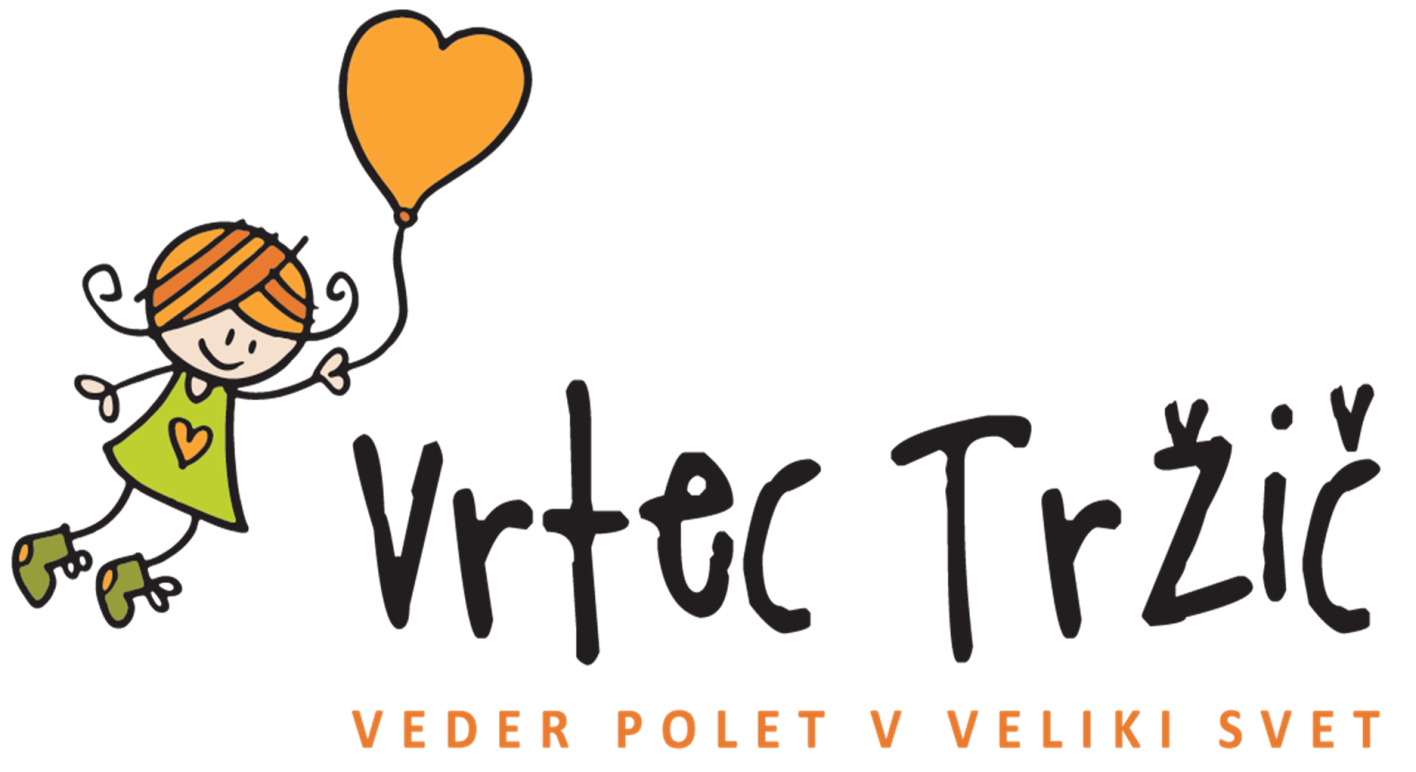 KAZALO VSEBINE1.	Osebna izkaznica in kratka predstavitev zavoda	81.1.	Osnovni podatki zavoda	82.	Ustanovitelj in upravljanje vrtca tržič	92.1.	Ustanovitelj Vrtca Tržič	92.2.	Upravljanje Vrtca Tržič	92.3.	Strokovni organi Vrtca Tržič	92.4.	Svet staršev Vrtca Tržič	103.	Uresničevanje programa in dela vrtca	113.1.	Vizija Vrtca Tržič	113.2.	Naše poslanstvo	124.	KADROVSKA SLIKA	155.	Obseg in organizacija vzgojno izobraževalnega dela	165.1.	Zagotovljeni program	165.2.	Plačilo programa	165.3.	Obseg dejavnosti in uresničevanje vzgojno-izobraževalni nalog	175.4.	Obogatitvene dejavnosti	195.5.	Sodelovanje s starši	216.	PEDAGOŠKO DELO STROKOVNIH DELAVCEV	226.1.	Spremljanje in opazovanje dela strokovnih delavcev	226.2.	Medsebojno spremljanje dela	236.3.	Mentorstvo pripravnikom, dijakom in študentom	236.4.	Delo strokovnih starostnih aktivov	247.	RABA INFORMACIJSKO KOMUNIKACIJSKE TEHNOLOGIJE	258.	TIM ZA PRIREDITVE IN PROMOCIJO VRTCA	279.	Projekti v vrtcu	289.1.	Samoevalvacija in profesionalni razvoj strokovnih delavcev	289.2.	Korak za korakom	299.3.	Dejavnosti s področja prometa	309.4.	Zdravje v vrtcu	319.5.	Program Ekošola	319.6.	Gozdna pedagogika	329.7.	Preventivna dejavnost za preprečevanje nasilja	339.8.	CAP (Child Assault Prevention)	339.9.	Pedagoški koncept Reggio Emilia	339.10.	Mednarodno sodelovanje	359.11.	Učim se biti učitelj	359.12.	Ostali projekti in prireditve	3610.	POMOČ IN PODPORA DRUŽINAM, SREČANJA za starše	3710.1.	Svetovalno-terapevtski pogovori, družinska terapija	3711.	IZOBRAŽEVANJA ZA strokovne delavce	3812.	Knjižnica vrtca	3913.	Letni delovni načrt svetovalne službe	4013.1.	Vključitev v projekte in prednostne naloge vrtca	4013.2.	DELO Z OTROKI	4113.3.	Sodelovanje s strokovnimi delavci	4213.4.	Sodelovanje z ravnateljico in pomočnicama ravnateljice	4413.5.	Sodelovanje s starši	4413.6.	Sodelovanje z zunanjimi institucijami	4513.7.	Ostale naloge	4613.8.	Delo z otroki s posebnimi potrebami	4714.	LETNI DELOVNI NAČRT SPECIALNE IN REHABILITACIJSKE PEDAGOGINJE	4814.1.	Delo z otroki	4814.2.	Sodelovanje s strokovnimi delavci vrtca	4914.3.	Sodelovanje s svetovalno delavko	4914.4.	Sodelovanje z vodstvom vrtca	5014.5.	Sodelovanje s starši in družinami	5014.6.	Sodelovanje z zunanjimi institucijami	5014.7.	Ostale naloge	5114.8.	Lastno izobraževanje	5115.	LETNI DELOVNI NAČRT ORGANIZATORKE PREHRANE	5215.1.	Osnovne dejavnosti organizatorja prehrane	5215.2.	Sodelovanje z vodjem kuhinje	5215.3.	Sodelovanje z ostalimi kuharji:	5315.4.	Sodelovanje s starši:	5315.5.	Sodelovanje z vodstvom:	5315.6.	Sodelovanje z zunanjimi institucijami:	5315.7.	Ostale naloge	5415.8.	Lastno izobraževanje	5416.	Letni delovni načrt organizatorKE zdravstveno higienskega režima	5516.1.	Načrtovane naloge organizatorja ZHR so:	5516.2.	Delo s tehničnim kadrom	5616.3.	Sodelovanje z ostalimi zaposlenimi	5716.4.	Sodelovanje z zunanjimi inštitucijami	5716.5.	Sodelovanje s starši otrok	5716.6.	Lastna izobraževanja	5816.7.	Ostale naloge	5816.8.	Promocija zdravja na delovnem mestu	5817.	Inšpekcijski pregledi	6018.	Sodelovanje VRTCA z zunanjim okoljem	6019.	Zaključek	61NAGOVOR RAVNATELJICE Poletje je minilo in za novo šolsko leto smo uspeli vse urediti in pripraviti. Zadnji dnevi v avgustu so med nami zaposlenimi vedno razgibani, saj imamo vsi kar nekaj dela s pripravami na 1. september. Takrat začnemo z uvajanjem otrok, se posvetimo samo njim ter nudimo podporo in pomoč tudi staršem. Otroci sicer stanja po enotah ne zaznavajo preveč, saj vedno poskrbimo za zanimive dejavnosti in čim več bivanja na prostem, gibanja in igre. 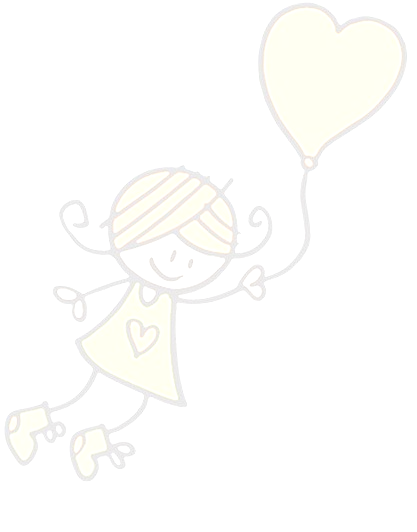 Tudi to poletje je bilo povsod aktivno. Odprte so bile vse tri enote in otrok je bilo več kot prejšnja leta, kar smo pričakovali zaradi vseh dejavnikov v zvezi z epidemijo v preteklem šolskem letu. Vseeno smo apelirali na starše, da ima otrok vsaj teden dni počitnic in jih preživijo skupaj. 14 dni je bila zaprta le enota Deteljica zaradi prenove zunanje javne razsvetljave in menjave notranjih vrat ter ploščic pri kuhinji. Zelo smo zadovoljni, ker se obnavlja tudi notranjost in enota bo v nekaj letih popolnoma prenovljena. Aktivno je bilo tudi v Kovorju, kjer sta v prostorih nekdanje trgovine zaživela dva oddelka enote Deteljica. Prostori so s 1. septembrom že v uporabi in veseli smo, ker smo pridobili dva nova, prijetna in primerna prostora. V letošnje šolsko leto smo zakorakali s 30. oddelki na devetih lokacijah. Sprejeli smo vse otroke, ki na ta dan izpolnjujejo vse pogoje. Na čakalni listi imamo še čez 30 otrok, ki jih bomo sprejeli kasneje, ko bodo te pogoje dosegli, zato načrtujemo odprtje 31. oddelka v mesecu novembru, 32. oddelka pa v mesecu januarju. Po navodilih MIZŠ smo delo pričeli po B modelu. To pomeni, da so vsi otroci vključeni v oddelke, poskrbeti moramo za vse ukrepe, ki jih nalaga NIJZ za preprečevanje širjenja okužbe s Sars-Cov-2. Oddelki so delno v mehurčkih, čim manj je združevanja in skupnih dejavnosti. Zaposleni in starši pri skupnih dejavnostih moramo izpolnjevati pogoj PCT. Trudimo se za dobro obveščenost o vseh teh pogojih in spremembah. Želimo si, da bi čim dalj časa delali po B modelu, saj se v modelu C in D vedno bolj zapiramo in omejujemo običajno delo. V letošnjem šolskem letu bo poudarek predvsem na komunikaciji na vseh relacijah. Rdeča nit vrtca bo “pogovarjajmo se”, ki nas bo spodbujala k dobronamerni, vključujoči in učinkoviti komunikaciji. Vsi zaposleni bomo skozi šolsko leto raziskovali, kako lahko svojo komunikacijo na vseh relacijah še izboljšamo, ter oblikovali tudi smernice, ki nam bodo lahko vsem v pomoč. Novost bodo tudi aktivi za mlade sodelavce, ki jih bo vodila pomočnica ravnateljice Mojca Janc. Ugotovili smo namreč, da novo zaposlenim nudimo premalo podpore in pomoči. Ves čas iščemo šibke točke organizacije in jih skušamo ozavestiti in izboljšati. Konec šolskega leta se zato posvetimo evalvaciji in naredimo okvirni načrt že za novo šolsko leto. Veseli smo pozitivnih odzivov staršev, ki jih je vedno več.Vsi upamo na čim bolj utečeno delovanje vrtca, saj je tako za otroke kot za nas zelo pomembno, da smo v varnem, zdravem, pozitivnem in strokovnem okolju.Osebna izkaznica in kratka predstavitev zavodaOsnovni podatki zavodaNaziv: VZGOJNO VARSTVENI ZAVOD VRTEC TRŽIČKrajši naziv: VRTEC TRŽIČNaslov: Cesta Ste Marie aux Mines 28, 4290 TržičMatična številka: 5055881000Številka proračunskega porabnika: 64270Šifra dejavnosti: 85.100Davčna številka: 14279673Številka TRR: 01331-6030642741Telefon: 04/ 59 71 600E-pošta: info@vrtec-trzic.siSpletna stran: www.vrtec-trzic.siVrtec Tržič deluje kot javni zavod na področju vzgoje in izobraževanja ter opravlja dejavnosti in naloge, določene z Odlokom o ustanovitvi javnega vzgojno-varstvenega zavoda Vrtec Tržič, z Zakonom o organizaciji in financiranju vzgoje in izobraževanja ter drugimi predpisi. Vrtec Tržič je torej javni zavod, ki skrbi za predšolsko vzgojo okoli 570 otrok iz Tržiča in okolice v starosti od 1 do 6 let. Vodi ga ravnateljica Tatjana Blaži, dipl. vzg., s pomočnicama ravnateljice Andrejo Gimpelj Kovačič, univ. dipl. soc. ped., in Mojco Janc, dipl. vzg. Tako vodstvo vrtca kot vsi zaposleni si prizadevamo delati v skladu z vizijo in cilji vrtca v dobro otrok. 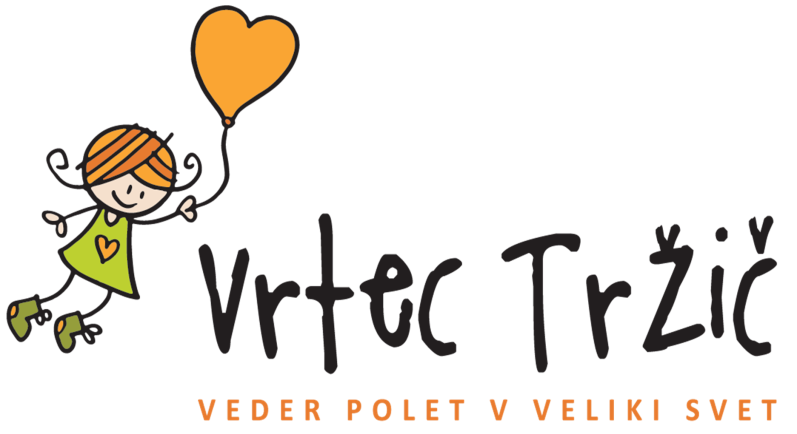 Ustanovitelj in upravljanje vrtca tržičUstanovitelj Vrtca TržičVzgojno varstveni zavod Vrtec Tržič je javni zavod. Ustanovila ga je Občina Tržič z Odlokom o ustanovitvi javnega Vzgojno varstvenega zavoda Vrtec Tržič, ki ga je sprejel Občinski svet Občine Tržič 16. 3. 2011. Do takrat je Vrtec Tržič posloval pod imenom Vzgojno varstveni zavod Tržič.Začetki otroškega varstva v Tržiču segajo v 19. stoletje prejšnjega tisočletja. 22. januarja 1900 je bil na Glavnem trgu v Tržiču, v hiši, katere lastnik je bil J. B. Mally, ustanovljen slovenski vrtec. Upravljanje Vrtca TržičVrtec Tržič upravljata ravnateljica in Svet zavoda Vrtca Tržič (v nadaljevanju: Svet). Svet ima štiriletni mandat. Sestavljajo ga trije predstavniki ustanovitelja, trije predstavniki staršev in pet predstavnikov vrtca. Predstavnike staršev v Svet zavoda Vrtca Tržič izvoli Svet staršev Vrtca Tržič, ki ga sestavljajo predstavniki staršev vseh oddelkov vrtca. Svet zavoda je bil konstituiran v mesecu juniju 2020.Strokovni organi Vrtca TržičStrokovna organa vrtca sta: vzgojiteljski zbor in strokovni aktiv.Vzgojiteljski zbor sestavljajo vsi strokovni delavci vrtca. Na vzgojiteljskem zboru se obravnavajo strokovna vprašanja, povezana z vzgojno-izobraževalnim delom in opravljajo druge naloge v skladu z zakonom.Strokovne starostne aktive (SSA) sestavljajo vzgojitelji in pomočniki vzgojiteljev istega starostnega obdobja. Obravnavajo razvojne značilnosti otrok, metode dela, didaktične pristope, dajejo vzgojiteljskemu zboru predloge za izboljšanje vzgojno-izobraževalnega dela, obravnavajo pripombe staršev ter opravljajo druge strokovne naloge, določene z letnim delovnim načrtom.Svet staršev Vrtca TržičZa organizirano uresničevanje interesa staršev se v javnem vrtcu oblikuje svet staršev.Svet staršev je sestavljen tako, da ima v njem vsak oddelek po enega predstavnika, ki ga starši izvolijo na roditeljskem sestanku oddelka. Svet staršev se sestane od 2- do 3-krat na leto, po potrebi tudi večkrat.Starše spodbujamo k aktivnemu sodelovanju pri načrtovanju, izvajanju in evalvaciji dela, seveda z upoštevanjem avtonomije strokovnih delavcev. Vzpostaviti je potrebno medsebojno zaupanje in spoštovanje ter iskati možnosti in oblike sodelovanja in obogatitve dela v oddelkih.Pristojnosti sveta staršev:predlaga nadstandardne programe,daje soglasje k predlogu ravnatelja o nadstandardnih storitvah,sodeluje pri nastajanju predloga programa razvoja vrtca, vzgojnega načrta ter da mnenje o letnem delovnem načrtu,daje mnenje o kandidatih, ki izpolnjujejo pogoje za ravnatelja,razpravlja o poročilih ravnatelja o vzgojno-izobraževalni problematiki,obravnava pritožbe staršev v zvezi z vzgojno-izobraževalnim delom,lahko sprejme svoj program dela sodelovanja z vrtcem, zlasti glede vključevanja v lokalno okolje,voli predstavnike staršev v svet vrtca in druge organe vrtca.Prvi sklic sveta staršev opravi ravnatelj, na prvem sestanku pa se izvoli predsednika in namestnika sveta staršev. Svet staršev Vrtca Tržič ima 30 članov, predstavnikov staršev vseh skupin Vrtca Tržič, z odpiranjem morebitnih novih oddelkov se svet ustrezno razširi. Predstavniki posameznih skupin se določijo na roditeljskih sestankih in bodo znani do začetka meseca oktobra, objavljeni pa na spletni strani Vrtca Tržič.V letošnjem šolskem letu nadaljujemo z upoštevanjem vseh priporočil in navodil NIJZ in MIZŠ zaradi preprečevanja okužbe s Sars-Cov-2. Vsi sestanki se bodo izvedli ločeno, na prostem ali v telovadnici, z upoštevanjem priporočene razdalje. Čas za izvedbo je zato daljši kot prejšnja leta.Uresničevanje programa in dela vrtcaTemeljni dokument, s katerim vrtec skupaj z lokalno skupnostjo zagotavlja sistematično uresničevanje ciljev in nalog, je letni delovni načrt vrtca. V njem vrtec določi obseg, vsebino in organizacijo vzgojno-izobraževalnega dela in pogoje za njegovo uresničitev.Dosežke spremljajo ravnatelj, strokovni organi in organi upravljanja, nosilci posameznih nalog sproti, v celoti pa ob zaključku šolskega leta.Prednostna naloga vrtca je obdržati in nadgrajevati doseženo kakovost pedagoškega dela ob istočasnem udejanjanju novih možnosti sodelovanja, izobraževanja in dela.  Vsi zaposleni se bomo še nadalje trudili, da bomo sproti ohranjali in izboljševali standarde in pogoje za delo. Vizija Vrtca Tržič  Ves čas sledimo sprejeti viziji:»NAŠ VRTEC JE HIŠA, KI STOJI NA TEMELJIH SPOŠTOVANJA IN STROKOVNOSTI.«Vsaka HIŠA nudi zavetje. Pri nas, pod tremi velikimi strehami naših enot in šestih lokacijah v drugih stavbah, to zavetje pomeni izvajanje prijetne, varne, sproščene in tople vzgoje, kjer se otrok iz dneva v dan bolj, korak za korakom, počuti varnega, sprejetega, enakovrednega in spoštovanega. Za vse deležnike smo tudi varna hiša. Vsak dan v tej hiši je preizkušnja naših veščin tvorjenja pozitivnih odnosov, ki lahko rastejo le iz SPOŠTOVANJA, in sicer do vseh posameznikov ter do njihove različnosti. V dejavnostih z otroki, medsebojnem opazovanju in v strokovnih diskusijah bomo sledili duhu vrednot, kot so sreča, pravičnost, pogum, zdravje, spoštovanje, narava, solidarnost, prijateljstvo, mir, odgovornost, izobraževanje in poštenost.Vse izkušnje, opazovanje, sprejemanje in učenje drug od drugega ter ozaveščanje dejstva, da vrednote to ime nosijo, ker imajo vrednost in so dragocene, odvisne pa ena od druge, omogočajo rast naši STROKOVNOSTI. Z prenašanjem novih znanj v svoje delo in pristne odnose smo zgled otrokom in eden drugemu.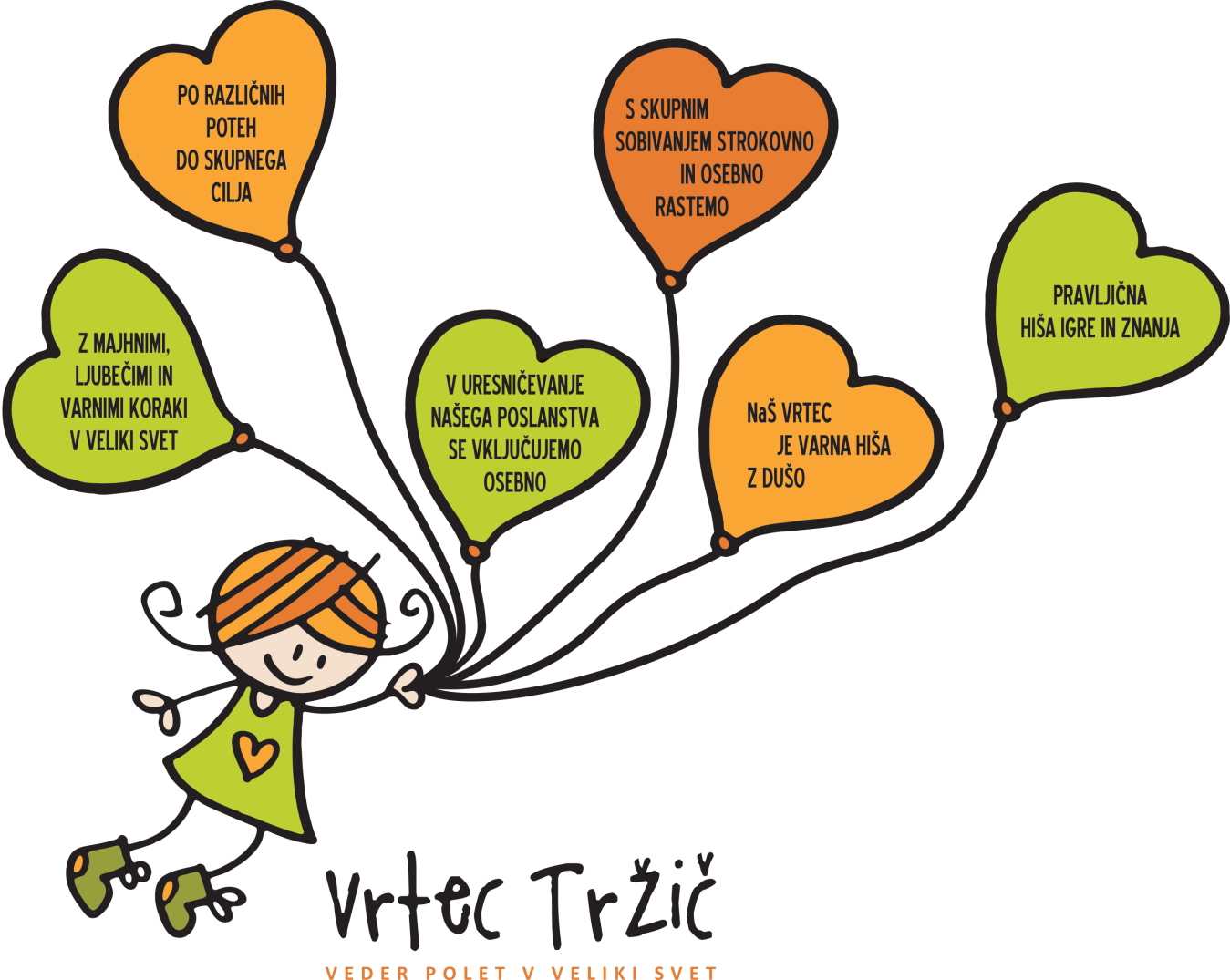 Programi in projekti, ki jih izvaja Vrtec Tržič, so opredeljeni v letnem delovnem načrtu, ki ga sprejme Svet zavoda Vrtca Tržič. Materialno osnovo za delo vrtcu zagotavljata občinski proračun in soudeležba staršev.Naše poslanstvoSledili bomo sledečim SPECIFIČNIM CILJEM za šolsko leto:Spodbujanje pozitivne in spoštljive komunikacije na vseh relacijah, spodbujanje srčnosti, usklajenost na vseh nivojih;poglobljeno sodelovanje s starši v formalnih in neformalnih oblikah, načrtovano, vsakodnevno, priložnostno in spontano;razvijati nove inovativne oblike sodelovanja s starši, s katerimi smo jim v pomoč v različnih življenjskih situacijah in poglabljamo že obstoječe kakovostne odnose;razvojno-procesno načrtovanje vzgojnega dela na temeljih opazovanj otrok in dokumentiranja razvoja ter upoštevanju njihovih individualnih razvojnih mejnikov;spodbujanje otrok, staršev in zaposlenih k sodelovanju v aktivnostih, ki prispevajo k trajnostnim izboljšavam pri ohranjanju zdravega okolja;razvijanje strpnosti do vseh otrok in skrb za vse otroke, ki imajo različne težave in otroke s posebnimi potrebami;širjenje znanja za delo z otroki s posebnimi potrebami in razvijanje spodbudnega okolja za njihov razvoj;razvijanje pripadnosti vrtcu in širjenje dobrega imena vrtca;skrb za promocijo zdravja, spodbujanje neformalnih srečanj in širjenje drugačnih novih izvedb;aktivno sodelovanje zaposlenih v komisijah, strokovnih starostnih aktivih, prireditvah in ostalih načrtovanih in nenačrtovanih dejavnosti;spodbujanje in širjenje novih inovativnih oblik sodelovanja z okoljem, zunanjimi institucijami in ustanoviteljem vrtca;spodbujati izobraževanje vseh zaposlenih in poglabljati strokovno znanje;skrb za kakovostno delo s spodbujanjem timskega sodelovanja in dobro, redno evalvacijo dela;raziskovanje pedagoške prakse in inovativnega pristopa k vzgojno-izobraževalnem delu;vključevanje pridobljenih znanj iz projektov in izobraževanj v neposredno delo, udejanjanje v praksi;spodbujanje medsebojne povezanosti, izmenjave dobre prakse, konstruktivne kritike in sprejemanja novih, različnih idej.Prav tako bomo ves čas spremljali cilje, ki smo jih zastavili DOLGOROČNO, to so CILJI za obdobje do leta 2025: Ozaveščati o pomenu spoštovanja medkulturnih razlik in spodbujati k strpnosti na vseh relacijah,delo na kakovosti in uresničevanje ciljev iz preteklega obdobja, s pomočjo poglobljenih refleksij in analiz,iskanje različnih inovativnih oblik za spodbujanje odnosov na različnih nivojih,iskanje novih oblik sodelovanja s starši, profesionalnost v stikih,izobraževanje in usmerjanje v skrb za okolje, ekologijo in bivanje v sožitju z naravo,ozaveščanje strokovnih delavcev o lastni odgovornosti za lastni strokovni razvoj in razvoj organizacije,nadaljevanje sodelovanja med starostnimi oddelki in enotami,obdržati in poglobiti medsebojno spremljanje strokovnega dela in refleksijo,dvigovanje standardov in izboljšanje pogojev za delo,skrb za celostno zdravje otrok in zaposlenih,skrb za prepoznavnost in ugled vrtca ter predstavljanje naših dobrih praks.KADROVSKA SLIKAZa uresničitev vseh zastavljenih ciljev so potrebni zagotovljeni materialni in kadrovski pogoji. V letošnjem šolskem letu imamo soglasje ustanoviteljice Občine Tržič h kadrovskemu načrtu, s katerim je zagotovljeno kakovostno in tekoče delo ustanove s 1. 9. 2021 s 30 oddelki vrtca, kar je razvidno iz sledeče razpredelnice:V preteklih letih smo skrbeli za racionalno porabo različnega materiala za delo, hkrati pa smo se trudili, da je bilo za neposredno delo z otroki na voljo še vedno dovolj sredstev, učnih pripomočkov in ostalega materiala. Tudi vnaprej bomo skrbni gospodarji. Ves čas iščemo različne možnosti in sodelujemo z raznimi dobavitelji, ki pogosto podarijo določena sredstva (npr. papir za risanje, ostanke blaga ipd.). Obseg in organizacija vzgojno izobraževalnega delaZagotovljeni programOsnova za načrtovanje in izvajanje vseh programov v vrtcu je javno veljavni program za predšolske otroke Kurikulum za vrtce, ki ga je sprejel Strokovni svet RS za splošno izobraževanje 18. marca 1999. Prav tako sledimo predlaganim rešitvam in smernicam iz Bele knjige o vzgoji in izobraževanju v Republiki Sloveniji iz leta 2011.V šolskem letu 2021/2022 je v Vrtcu Tržič organiziranih 30 oddelkov, tekom leta pa načrtujemo odprtje drugega oddelka v Pristavi ter drugega oddelka v Kovorju II.Za organizacijo svojega dela ima Vrtec Tržič oblikovane sledeče enote in dislocirane oddelke:enota Palček, Cesta Ste Marie aux Mines 28, Tržič;enota Deteljica, Kovorska cesta 2, Tržič;enota Križe, Cesta Kokrškega odreda 22, Križe;oddelek v Lomu, Lom pod Storžičem 12, Tržič (organizacijsko pripada enoti Palček);oddelek v OŠ Tržič, Šolska ulica 7, Tržič (organizacijsko pripada enoti Palček);oddelek v OŠ Bistrica, Begunjska cesta 2, Tržič (organizacijsko pripada enoti Deteljica),oddelek v Kovorju, Glavna cesta 24, Tržič (organizacijsko pripada enoti Deteljica),oddelek v Kovorju II, Glavna cesta 14, Tržič (organizacijsko pripada enoti Deteljica),oddelek v Pristavi, Pristavška cesta 31, Tržič (organizacijsko pripada enoti Križe).Plačilo programaCena programa je oblikovana skladno z Zakonom o vrtcih in Pravilnikom o metodologiji za oblikovanje cen programov v vrtcih, ki izvajajo javno službo.Občinski svet Občine Tržič je na svoji 20. redni seji dne 20. 5. 2021 sprejel Sklep o spremembi Sklepa o določitvi cen programov za predšolsko vzgojo v občini Tržič. Nova cena je veljavna od 1. 6. 2021.Naša prizadevanja za kakovostne in vsem otrokom dostopne obogatitvene dejavnosti ter finančno razbremenitev staršev v sedanji situaciji je podprl tudi Občinski svet Občine Tržič. Po pogodbah o izvajanju financiranja dejavnosti predšolske vzgoje v vrtcu v obdobju od 1. 1. 2020 do 31. 12. 2020 in od 1. 1. 2021 do 31. 12. 2021, št. 4100-11/2019 oz. 410-24/2020 so bila zagotovljena sredstva iz proračunske postavke 40101 Dejavnost Vrtca Tržič v višini 12.000,00 EUR. Denar se je in se bo namenil za sofinanciranje nadstandardnih in obogatitvenih in dodatnih dejavnosti za vse vpisane otroke, in sicer do porabe sredstev v višini 12.000,00 EUR. Obogatitvene dejavnosti bogatijo naš program in omogočajo izvedbo dejavnosti, ki bi bile sicer težko izvedljive. Hvaležni in zadovoljni smo, da jih lahko izvajamo v takšnem obsegu.Dostopnost obogatitvenih dejavnosti nam omogočata tudi Športna zveza Tržič in Zavod za šport Planica.Obseg dejavnosti in uresničevanje vzgojno-izobraževalni nalogV oddelkih vsakodnevno spremljamo število otrok, letno prisotnost otrok, spremljanje in opazovanje otrokovega razvoja in v nekaterih oddelkih otrokov Portfolio, različne oblike sodelovanja s starši in spremljanje strokovnega dela.Izvedbeni kurikulumNadaljevalo se bo poglobljeno opazovanje otrok, ki bo osnova za individualni pristop do posameznika.Pri načrtovanju želimo doseči, da se izhaja iz potreb otrok in z otroki.Temelj vseh dejavnosti in zgodnjega učenja naj bi bila igra, ki je osnovna dejavnost za razvoj otrok.Podlaga za strokovno načrtovanje in neposredno delo bo več študija strokovne literature.V ospredju bo izmenjava dobre prakse prek novih načinov dela in z odpiranjem oddelkov.Pogostejše razmišljanje o pogojih za izkustveno učenje in pripravi spodbudnega okolja.Prenos izvajanja dejavnosti v naravo, na igrišče v vseh letnih časih, urejanje igralnic v naravi.Vključevanje elementov formativnega spremljanja v neposredno delo.Redna sprotna evalvacija in samoevalvacija dela.Izhodišča za nadaljnje deloIzhajali bomo iz dobro postavljenih temeljev, kjer bomo postopno, gradnik za gradnikom nadaljevali s strokovnostjo, izkušnjami, različnimi pristopi in deljenjem dobre prakse. Vsak posameznik ima možnost strokovnega izpopolnjevanja in profesionalne rasti. Povezujemo se  tudi z drugimi vrtci ter iščemo nove poti že znanih in utečenih pristopov k našemu delu. Z  Vrtcem Idrija preko programa Korak za korakom, z ostalimi vrtci pa z mreženjem preko Šole za ravnatelje in ZRSŠ. Načrtujemo strokovno ekskurzijo na ogled vrtca Sežana. V kolikor se nam bo ponudila še kakšna priložnost za medsebojno povezovanje, jo bomo seveda izkoristili. S tem si širimo obzorja, izmenjamo izkušnje in dobro prakso in širimo mrežo.Trudimo se biti aktivni tudi izven državnih meja, zato bomo nadaljevali z mednarodnim projektom Alpe Adria in se prijavljali na razpise za financiranje mednarodnih projektov.Program in dejavnosti bomo načrtovali skladno s cilji in prioritetno nalogo »pogovarjajmo se« ter iskali različne inovativne in aktivne dejavnosti, kjer bo otrokom omogočeno aktivno učenje in čim bolj naravno otroštvo. V vseh enotah bodo skrbeli za vrtičke.Obogatitvene dejavnostiSmučarski tečajOrganiziramo ga v sodelovanju s KUTS Tržič v primeru ugodnih vremenskih razmer. S svojimi vaditelji poskrbijo, da so prvi koraki na smučeh postopni, za otroke zanimivi, posredovani na igriv način, ki otroke motivira in spodbudi k napredovanju. Poskrbljeno je za prevoz, spremstvo strokovnega kadra in topel čaj. Smučarski tečaj finančno pokrijejo starši in delno Občina Tržič. Tečaj plavanjaEden od ciljev Kurikuluma za vrtce je sproščeno gibanje v vodi in usvajanje osnovnih elementov plavanja. Zgodnje vključevanje otroka v plavalno vadbo pozitivno vpliva na otrokov telesni, socialni in psihološki razvoj. Skozi igro ob vodi in v vodi spoznava in izkusi, kako se v vodi gibati, ter že razvija osnovne plavalne tehnike. Ker strokovnjaki poudarjajo, da otroku bližina staršev ali skrbnikov med vadbo daje občutek varnosti, otroke na tečaju spremljajo strokovni delavci.Načrtujemo, da bodo stroške plavanja sofinancirali Občina Tržič, Športna zveza Tržič in Zavod za šport Planica, sam plavalni tečaj pa nameravamo izvesti v sodelovanju z Zavodom za šport Kranj.Ostale obogatitvene dejavnosti in dodatne dejavnostiPoleg osnovnega programa razvijamo v vseh hišah vrtca obogatitvene dejavnosti, ki jih izvajajo strokovni delavci vrtca ali zunanji izvajalci, potekajo pa v okviru programa vrtca in so za starše brezplačne. V njih otroci doživljajo dodatne spodbude za ustvarjalnost, pridobivajo nove spretnosti in znanja.gibalne urice: vse enote;pravljična joga za otroke: vse enote;naravoslovni kotiček: vse enote;urejanje vrtičkov: vse enote;kotiček za sproščanje: enota Deteljica, vsi oddelki.Vse programe popestrimo tudi s/z:obiski lutkovnih in gledaliških predstav,ogledi muzejev, razstav,sodelovanjem s Knjižnico dr. Toneta Pretnarja in Tržiškim muzejem,sodelovanjem s Športno zvezo Tržič,obiskom Kekčeve dežele, Čarobnega gozda, Dežele ljudskih pravljic ipd.,obiskom Gorenjske plaže ob ugodnem vremenu,drugimi priložnostnimi ogledi in prireditvami.Mali sonček Mali sonček je namenjen otrokom od drugega do šestega leta starosti. Sestavljen je iz štirih stopenj, ki se sistematično nadgrajujejo in dopolnjujejo:Mali sonček – modri: za otroke od 2. do 3. leta starosti,Mali sonček – zeleni: za otroke od 3. do 4. leta starosti,Mali sonček – oranžni: za otroke od 4. do 5. leta starosti,Mali sonček – rumeni: za otroke od 5. do 6. leta starosti.Njegov namen je obogatiti program na področju gibanja v vrtcu s sodobnimi gibalnimi/športnimi vsebinami. Poudarek daje igri in vadbi, ki sta prijetni in prilagojeni otroku. V program so vključeni tudi otroci s posebnimi potrebami, ki jim je treba posvetiti še več pozornosti ter jim prilagoditi naloge oziroma oblike in metode dela.Z gibanjem otrok zaznava in odkriva svoje telo, preizkuša, kaj telo zmore, doživlja veselje in ponos ob razvijajočih se sposobnostih in spretnostih ter gradi zaupanje vase. Gibanje daje otroku občutek ugodja, varnosti, veselja, skratka dobrega počutja.Cicibanove urice in skrajšani programCicibanove urice so organizirane za predšolske otroke, ki vrtca ne obiskujejo. Program poteka od septembra do junija, v kolikor je vpisanih dovolj otrok. Namen cicibanovih uric je druženje s sovrstniki in doživljanje vsebin predšolske vzgoje. Potekajo dvakrat tedensko v popoldanskih urah v eni izmed enot Vrtca Tržič.Otroci v starosti od 5 do 6 let imajo možnost obiskovanja skrajšanega brezplačnega programa, ki ga razpiše vrtec. V kolikor bomo ugotovili, da bi bilo dovolj vključenih otrok za en oddelek, bomo program razpisali med letom.Sodelovanje s staršiOblike neposrednega sodelovanja s starši so:pogovorne ure, ki se izvajajo enkrat mesečno,razgovori ob vstopu otroka v vrtec,individualne pogovorne ure, glede na potrebe staršev ali strokovnih delavcev,uvodni, zaključni in tematski roditeljski sestanki,srečanja v oddelkih,skupne prireditve in dejavnosti,srečanja ob zaključku šolskega leta,predavanja za starše, izobraževalne delavnice, tematska srečanja,sestanki Sveta staršev in Sveta zavoda,predstavitev poklicev staršev v oddelkih po dogovoru,organizacija in izvedba dobrodelnih akcij,sodelovanje staršev s svetovalno delavko,sodelovanje z patronažno službo in ostalimi strokovnjaki ob morebitnih primanjkljajih posameznih otrok,sodelovanje z logopedom.S starši si želimo dobrega, partnerskega sodelovanja, kar pa lahko dosežemo le z medsebojnim zaupanjem in upoštevanjem avtonomije vrtca.PEDAGOŠKO DELO STROKOVNIH DELAVCEVSpremljanje in opazovanje dela strokovnih delavcevPo končanem uvajalnem obdobju se bo v vrtcu začelo spremljanje in opazovanje strokovnega dela v oddelkih. Pomočnica ravnateljice načrtujem vsaj en obisk v vsakem oddelku, pri mlajših strokovnih delavcih pa tudi več obiskov. Obiski bodo imeli namen pomoči, podpore in svetovanja. Glede na izkušnje in želje strokovnih delavcev v preteklem šolskem letu, bo večina obiskov o oddelkih nenapovedanih. V primeru, da bo strokovni delavec izrazil željo po napovedanem spremljanju strokovnega dela, bomo skupaj določili datum obiska v oddelku. Spremljala in opazovala bom dinamiko v oddelku, interakcijo, komunikacijo na vseh relacijah, počutje in sodelovanje otrok ter pregledala dokumentacijo. V tem šolskem letu nadaljujemo s poglabljanjem znanja o projektnem načrtovanju, poudarek bo tudi na razvijanju tehnik opazovanja otrok in oblikovanju zapisov opazovanj. V podporo mlajšim sodelavcem bo začel delovati Aktiv za mlade sodelavce, kjer bodo pridobivali znanja in veščine za delo v oddelkih. Tekom šolskega leta bom spremljala tudi področje napredovanj v nazive. Strokovne delavce bom spodbujala k dodatnemu strokovnemu delu, izobraževanju in napredovanju. Spremljala bom tudi delo v nekateri aktivih in delovnih skupinah, predvsem na področju uvajanja nekaterih elementov pedagoškega pristopa Reggio Emilia. Zapisala Mojca Janc, pomočnica ravnateljiceRavnateljica bom spremljala delo v oddelkih po potrebi, napovedano ali nenapovedano. Spremljala bom oddelke na izlete in pohode, v kolikor mi bo za to dopuščal čas. Vsak mesec bom obiskala vse enote in se odzvala povabilom na dejavnosti oziroma prireditve. Če bo le mogoče, bom izvajala različne dejavnosti za podporo vsem zaposlenim, kot so: delavnica za osebnostno rast, joga in razna neformalna druženja.V letošnjem šolskem letu bom opravila letne razgovore oz. »kavo z ravnateljico« z vsemi zaposlenimi.Medsebojno spremljanje delaNadaljujemo z medsebojnim spremljanjem strokovnega dela. Za spremljanja se bodo strokovni delavci sami dogovarjali glede na interes in potrebo po novem znanju. K medsebojnemu spremljanju pedagoške prakse bodo spodbujeni delavci, pri katerih bo med rednim spremljanjem dela opaziti potrebo po razvijanju novih metod in pristopov. Prav tako bodo omogočena medsebojna spremljanja tudi v oddelkih, kjer bodo strokovni delavci ocenili, da uporabljajo inovativne, kakovostne metode in pristope ter bi jih želeli predstaviti drugim. Po vsakem medsebojnem spremljanju dela bo sledil pogovor z udeleženimi strokovnimi delavci, kjer se bo izvedla refleksija o izvedbi dejavnosti.Mentorstvo pripravnikom, dijakom in študentomV tem šolskem letu prihajajo k nam dijaki s Srednje šole Jesenice (SŠJ) in Srednje vzgojiteljske šole, gimnazije in umetniške gimnazije Ljubljana (SVŠGUGL). Študenti pridejo iz vseh treh pedagoških fakultet: Univerza v Ljubljani, Univerza v Mariboru ter Univerza na Primorskem. Absolventka Pedagoške fakultete Univerze v Kopru, smer predšolska vzgoja, bo v enem od starejših oddelkov izvajala dejavnosti, povezane z mladinsko književnostjo, na podlagi katerih bo nastala njena diplomska naloga.Dve strokovni delavki nadaljujeta z dodiplomskim študijem, smer predšolska vzgoja v dve strokovni delavki pa sta vpisani v prvi letnik. Vse obveznosti prakse opravijo med rednim delom v Vrtcu Tržič in s tem obogatijo program vrtca. Za študente in opravljanje prakse v izobraževanju za odrasle na ljudskih univerzah, ki bodo za opravljanje študijskih obveznosti potrebovali mentorstvo, še nimamo podatkov.Mentorstvo je obvezno in ga mentor ne more zavrniti. Potrebno ga je opraviti odgovorno in zavzeto.Delo strokovnih starostnih aktivovStrokovni starostni aktivi (SSA) bodo v tem šolskem letu organizirani na že znan način. Oblikovanih šest aktivov omogoča manjše skupine ter s tem kvalitetnejšo izmenjavo med njihovimi člani. Skozi leto je načrtovanih 5 srečanj, ki bodo temeljila predvsem na medsebojni izmenjavi dobrih praks, strokovni medsebojni podpori ter oblikovanju in izvajanju skupnega projekta ali dveh, ki bo otroke starostno enakih oddelkov lahko medsebojno povezovali. Delo v strokovnih aktivih vodijo vodje aktivov, strokovni delavci pa na srečanjih sodelujejo z aktivno udeležbo.Letošnja rdeča nit dela je “pogovarjajmo se”, strokovni delavci pa jo bodo v okviru aktivov poglobili predvsem na relaciji komunikacije s starši. Raziskovali bodo kako izboljšati pristop, vodenje, vsebine in ohranjanje stika skozi različne oblike sodelovanja, ob zaključku leta pa se nadejamo izdelanih smernic za posamezne oblike, ki nam bodo lahko koristile tudi v prihodnje.Strokovni delavci bodo znotraj aktivov razvijali ustvarjalnost, komunikacijske veščine, veščine nastopanja in vodenja ter se povezovali z okoljem in zunanjimi institucijami. Na ta način bodo poskrbeli tudi za lastno profesionalno rast in razvoj.Razdelitev strokovnih aktivov po starostnih skupinah:RABA INFORMACIJSKO KOMUNIKACIJSKE TEHNOLOGIJEV vrtcu se trudimo, da dohitevamo sodobne trende in smernice na področju IKT, zato naša znanja in veščine (e-kompetence) vsako leto nadgrajujemo. Prav tako si prizadevamo, da je tudi naša digitalna oprema v koraku s časom in znanjem v podporo.Vsak oddelek je opremljen s svojim prenosnim (ali stacionarnim) računalnikom, prav tako vse zaposlene na upravi. V vsaki izmed treh glavnih enot je z geslom dostopen tudi vsaj en stacionarni računalnik, ki omogoča dostop vsem zaposlenim. Skrbimo, da je oprema redno posodobljena in vzdrževana.Vsi zaposleni imamo že nekaj let vsak svoj službeni Arnes e-naslov (in AAI identiteto) ter dostopamo do skupne e-učilnice (e-zbornice) našega vrtca. V njej so dostopni vsi pomembnejši dokumenti, ki jih potrebujemo za opravljanje svojega dela, prav tako pa nam omogoča hitro elektronsko komunikacijo, posredovanje e-sporočil na e-naslove vseh zaposlenih. Dogovorjeni smo, da službene e-pošte ne posredujemo na naše zasebne e-naslove, saj se zavedamo pomembnosti spoštovanja varstva osebnih podatkov vseh deležnikov.Za oblikovanje dokumentov uporabljamo programe v sklopu MS Office. S platformo Oblak 365 med seboj sodelujemo tudi na daljavo z oblikovanjem skupnih dokumentov.Vrtec informacije navzven posreduje preko svoje spletne strani, sodelovanje s starši in zunanjim okoljem poteka na daljavo, prek službenih telefonov ali prek elektronske pošte. Slednja komunikacija poteka v krogu strokovnih delavcev in staršev istega oddelka ali pa prek elektronskega poštnega seznama (oz. mailing liste; ponudnik Mailchimp), v katero s vključeni vsi starši vrtca.Strokovni delavci so z družinami oddelka v stiku tudi prek spletnih učilnic (oz. e-igralnic, kot jih poimenujemo sami), ki jih imamo pripravljene za vsak oddelek posebej. Starši do vsebin dostopajo z geslom. Srečanja na daljavo in pogovorne ure na daljavo s starši izvajamo prek aplikacij Arnes Zoom ali MS Teams.Prav tako strokovna srečanja in sestanke na daljavo izvajamo prek aplikacij Arnes Zoom in MS Teams, kar pa zagotovo koristi tudi v okoliščinah, ki druženju v živo niso naklonjene.Zavedamo se, da je potrebno e-kompetence vseskozi nadgrajevati, zato stremimo k temu, da si pri usvajanju teh znanj medsebojno pomagamo, obenem pa vsako leto zagotovimo tudi vsaj eno izobraževanje s tega področja za vse zaposlene. V letošnjem letu bomo nadaljevali z osveščanjem o pomembnosti varstva osebnih podatkov vseh deležnikov ter poglobili znanja in veščine, ki smo jih usvojili v preteklem šolskem letu.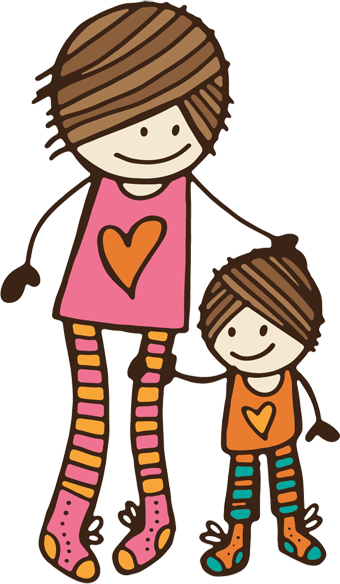 TIM ZA PRIREDITVE IN PROMOCIJO VRTCAV letošnjem šolskem letu bomo aktivno sodelovali pri naslednjih dogodkih:  Otroci in strokovni delavci Vrtca Tržič se bomo v okviru sodelovanja v Dnevih evropske kulturne dediščine posvečali letošnji temi: »Dober tek!«. Tokrat bodo sodelovali le tisti strokovni delavci, ki bodo želeli sodelovati v tem projektu. Projekt se bo poglobljeno izvajal med 25. 9. in 9. 10. 2021. V našem vrtcu bomo izvajali dejavnosti na temo Kaj diši?. Otrokom bomo poskušali približati kulturno dediščino v povezavi s hrano in z njo povezane običaje, zgodovino, recepte in druge zanimivosti. V izvedbo bomo vključili dejavnosti iz vseh področij Kurikuluma za vrtce. Prav tako bomo poskušali vključiti različne ustanove, kot so Tržiški muzej, Knjižnico Toneta Pretnarja, naše babice in dedke, ter druge. Izvirali bomo iz kuharske knjige: Kaj diši, ki je nastala v timu Reggio Emilia pri skupnem projektu Kaj so kuhali nekoč in danes v Tržiču?.Po enotah bomo izvedli dejavnosti v povezavi z dnevom športa (23. 9. 2021). 7. 12. 2021 bomo pripravili Praznično tržnico, kjer bomo poskušali vključiti tako oddelke, kot tudi sodelovanje staršev.  Po enotah bomo spodbudili k praznovanju praznikov: pust, dan državnosti, gregorjevo, svetovni dan čebel (20. 5. 2022) in ostalih praznikov. V spomladanskem času bomo izvedli druženje s starši z imenom Živ žav, za katerega bomo pripravili različne delavnice. Skozi celo leto bomo skrbeli za promocijo vrtca. Le tega bomo promovirali z rednimi objavami na spletni strani vrtca, objavo prispevkov v Tržičanu in na portalu Moja občina. Pregledali bomo publikacijo vrtca in zbrali ideje kako bi jo lahko preuredili. S timom za prireditve in promocijo vrtca bomo sledili našim nalogam in poskušali povečati sodelovanje tudi z ostalimi ustanovami Tržiča (TPiC, Knjižnica dr. Toneta Pretnarja Tržič, Tržiški muzej in druge). Zapisala: Alenka Gartnar, vodja tima za prireditve in promocijo vrtcaProjekti v vrtcuSamoevalvacija in profesionalni razvoj strokovnih delavcevStrokovni delavci se vedno bolj zavedajo, kako pomembno je spremljanje in evalviranje lastnega dela za izboljšave in napredek. Zaradi novega, mlajšega kadra bomo zopet bolj poglobljeno delali na povratni informaciji, kar smo se učili tudi preko projekta formativno spremljanje.Profesionalnega razvoja se je večina delavcev že začela zavedati in ga načrtovati. Še naprej bomo spodbujal tiste strokovne delavce, ki potrebujejo več podpore, in pomagali oziroma omogočili napredovanje tistim, ki imajo pogoje za to. Izobraževanja bodo potekala na tekočo problematiko v različnih oblikah. V lanskem šolskem letu smo sodelovali v mrežah Šole za ravnatelje, Mreže učečih se šol in vrtcev in izvedli izobraževanje na temo »Znamo komunicirati s starši?«. Letos načrtujemo tematiko razširiti na vse zaposlene. Načrtovali smo notranja izobraževanja strokovnjakov s tega področja in izvedbo delavnic pod vodstvom strokovnega tima, ki je izvajal delavnice že v lanskem šolskem letu.Struktura izobrazbe strokovnega kadra se viša. Vedno več strokovnega kadra se odloča za študij na pedagoški fakulteti, ena strokovna delavka je magistrirala.Korak za korakom Nacionalni Kurikulum je odprt in fleksibilen za različne pristope. Ena izmed izvedbenih variant je tudi metodologija Korak za korakom, ki temelji na uvajanju pristopov, ki so osredotočeni na otroka in temelji na dveh osnovnih načelih:otroci oblikujejo svoje znanje na svojih izkušnjah in v interakciji s svetom okrog sebe;strokovni delavci krepijo rast in razvoj otrok, če gradijo na njihovih interesih, potrebah in na močnih področjih.Skrbno načrtovano okolje vzpodbuja otroka, da raziskuje, se uči in ustvarja. Visok nivo znanja strokovnega tima o otrokovem razvoju zagotavlja kakovostno načrtovanje sredstev in pripomočkov za učenje. Tim določi primerne cilje za vsakega otroka in tudi za skupino, da se odziva na interese otrok, upošteva individualne potrebe in posebnosti vsakega otroka, da vzpodbuja in ohranja naravno radovednost, ter mu pomaga pri socializaciji z različnimi oblikami kooperativnega učenja.Otrokovo okolje v oddelku je oblikovano tako, da omogoča, možnost izbire, uresničevanje individualizacije, izgradnjo skupnosti, timske pristope, sodelovanje staršev pri načrtovanju in aktivnem učenju otrok, aktivno in učinkovito učenje vseh posameznikov v skupini.V tem šolskem letu bomo nadgrajevali znanje in delo iz preteklih let. Srečevali se bomo po potrebi. Velik poudarek bomo dali bivanju na prostem in postavitvi poučnih kotičkov v naravi, saj je zunanje okolje lahko prizorišče mnogih razburljivih aktivnosti ter učnih priložnosti za otroke.Poudarek bo na zagotavljanju kakovostnih interakcij med otroki, poglabljanju znanja s področja opazovanja in spremljanja otrok v oddelku, več učinkovitega načrtovanja, predvsem pa evalviranja skupaj z otroki. Zapisala: koordinatorka KzK v Vrtcu Tržič, Tatjana MalovrhDejavnosti s področja prometaZačetek šolskega leta bo namenjen spoznavanju varnih poti v okolici enot, utrjevanju pravil varne udeležbe pešcev v prometu in spodbujanju uporabe odsevnih telovnikov ter rumenih rutk na sprehodih. V času Evropskega tedna mobilnosti si bodo otroci v najstarejših skupinah ogledali lutkovno predstavo Nika in promet. V vsaki enoti se bodo pripravili poligoni, na katerih bodo otroci spoznavali promet in se učili varnosti v prometu. Starejši oddelki se bodo srečali s policisti, ki bodo otroke in zaposlene seznanjali z varno hojo, uporabo prehodov za pešce in odsevnikov.Prometne dejavnosti, ki bodo potekale po oddelkih:seznanitev otrok z varnim vedenjem v prometu (pogovor z otroki),vključevanje otrok v promet,spoštovanje in upoštevanje prometnih pravil,neposredno opazovanje prometa na cesti,prometne igre na igrišču,likovno ustvarjanje na temo prometa,uporaba odsevnih brezrokavnikov ali odsevnih trikotnikov na sprehodih,pogovori z otroki o prometnih vsebinah,igre na poligonu (skiroji, avtomobili, poganjalci, prometni znaki),uporaba čelade pri vožnji s kolesi, poganjalci,kotički v igralnicah s sredstvi za igro promet (preproge, kocke, avtomobilčki …),dogovor s Policijsko postajo Tržič za spremstvo policistov na sprehodu, ogled policijske postaje Tržič.Prometni dan se bo izvedel pred enoto Deteljica. Pripravile se bodo naslednje dejavnosti: prometni poligon, prometni kviz, likovne delavnice s prometnimi vsebinami, predstavitev dela in opreme gasilcev, policistov, reševalcev, reševalcev s psi, gorske reševalne službe, prometne pesmi, varna hoja oz. prevoz otrok z avtobusi.Zapisala: predstavnica SPV Občine Tržič, Mojca JancZdravje v vrtcu  NIJZ (Nacionalni inštitut za javno zdravje) želi s programom razviti in okrepiti zmožnosti (t. i. capacity building) vrtcev za oblikovanje okolij, ki postavljajo dobro počutje in zdravje kot pomembno vrednoto in si prizadevajo ustvariti pogoje za dobro počutje in zdravje ter krepijo sposobnosti posameznika za ohranjanje in izboljševanje zdravja v celotnem življenju. Sodelovanje v projektu se je začelo leta 2017 z obiskom uvodnega jesenskega seminarja Zdravje v vrtcu, ki so se ga udeležile strokovne delavke, ki so izrazile željo po aktivnem sodelovanju na tem področju. Povedale so, da so na srečanju spoznale primere praks in ob tem razmišljale, da v našem vrtcu delamo že več, kot je bilo predstavljeno, in da bi to lahko v nadaljevanju predstavile tudi drugim vrtcem na naslednjih srečanjih. Šolsko leto 2021/2022 bomo začeli z aktivno vključitvijo v program na ravni celega vrtca. Trenutno smo v obdobju velikih sprememb in različnih omejitev, povezanih z zdravstveno situacijo. Spremenjene okoliščine nas spodbujajo k drugačnemu razmišljanju o sebi, družini, družbi, medsebojnih odnosih, vrednotah ... vsa ta razmišljanja so povezana z našim počutjem in počutjem otrok v oddelkih našega vrtca. Letošnje leto se bomo strokovni delavci po oddelkih trudili, da bomo ohranjali dobro klimo z dejavnostmi, ki to spodbujajo. Trudili se bomo, da bomo čim več dejavnosti, ki zajemajo vsa področja kurikuluma, skušali izpeljati na prostem, na dvorišču vrtca, na polju, na travniku ali gozdu in tako skušali zagotavljati optimalen psihofizični razvoj predšolskih otrok.Zapisala: koordinatorka programa v Vrtcu Tržič, Andreja AhačičProgram EkošolaProgram Ekošola bo v šolskem letu 2021/2022 v našem vrtcu potekal že tretje leto in med strokovnimi delavci je vsako leto več interesa za sodelovanje. Vzgoja otroka, da skrb za okolje in naravo postane del življenja, ki je glavni cilj slovenskega programa Ekošola, je tudi naše vodilo skozi dejavnosti.Proti koncu prejšnjega šolskega leta smo v vseh enotah pričeli z zbiranjem zamaškov, ki bo tudi poglavitna dejavnost tega šolskega leta v okviru programa Ekošola. Zamaške zbiramo za Dom Petra Uzarja, ki bodo lahko kupili sredstva za njihovo razvedrilo. Pri projektu sodelujemo z Mladinskim centrom Tržič in Komunalo Tržič, ki tudi zbirajo zamaške.V lanskem letu smo pridobili že drugo Zeleno zastavo in osvojili 2. mesto na natečaju Mladi v svetu energije. Poleg zbiranja zamaškov bomo koordinatorke spodbujale sodelavce k sodelovanju v nagradnih natečajih, projektih in eko-dejavnostih.Zapisala: koordinatorka programa v Vrtcu Tržič, Andreja ŠmidGozdna pedagogikaŽelimo, da postane gozd samoumeven del vsakodnevnih dejavnosti in ne le ena od mnogoterih možnosti, ki so otrokom le občasno na voljo. V šolskem letu 2021/2022 bomo nadaljevali in nadgrajevali izvajanje gozdne pedagogike v našem vrtcu. Naš namen je, da z načinom dela, ki ga bomo izvajali, otroci skozi dejavnosti izkustveno spoznajo in začutijo mogočnost ter sinhronost naravnega okolja. Skupaj bomo iskali pot nazaj k naravi oz. v dobrobit naše narave. Otrokom bomo skušali prikazati zavedanje pomena narave- gozdov, ki nam predstavlja najbogatejše učno okolje. Omogočili jim bomo bivanje v naravi, ki nam nudi vse možnosti za opazovanje, spoznavanje okolja z vsemi čutili ter prosto gibanje za razvijanje gibalnih spretnosti. Zavedamo se, da jim tako zagotovimo zdrava telesa, ustvarjalne misli, čustveno stabilnost in močne socialne spretnosti.  Zapisala: koordinatorka programa v Vrtcu Tržič, Neža OmanPreventivna dejavnost za preprečevanje nasiljaZ informiranjem in aktivnim vključevanjem strokovnih delavcev v preventivno dejavnost želimo povečati tudi razumevanje za problematiko nasilja in pridobivanje, jačanje kompetenc za prepoznavanje nasilja. Tudi v sklopu projekta Krepimo družine, katerega cilj je prispevati k temu, da je vrtec za otroke in starše topel, prijazen, sprejemajoč prostor, kjer lahko najdejo dodatne, nove vire moči, prispevamo k preventivni dejavnosti.Vsi zaposleni skrbimo in ozaveščamo pomen ničelne tolerance do nasilja. Vse strokovne delavke seznanimo s Pravilnikom o obravnavi nasilja v družini za vzgojno-izobraževalne zavode.Zapisala: svetovalna delavka Nataša BrzinCAP (Child Assault Prevention)Otrok ne moremo povsem zaščititi pred nasiljem, zlorabo, lahko pa jih vsi odrasli, starši, vzgojitelji okrepimo z informacijami, znanjem in veščinami, da se bodo znali ustrezno odzvati v takšnih situacijah. V vrtcu že nekaj let s tem namenom izvajamo program CAP, ki je namenjen preventivi zlorabe otrok. Osnovni cilj programa je krepiti kompetence otrok in jim predstaviti ustrezne informacije in veščine, da bi se znali sami zaščititi v potencialno ogrožajočih situacijah nasilja oziroma zlorabe. Projekt se bo izvedel v vseh oddelkih 5-6 let.Zapisala: koordinatorka programa CAP v Vrtcu Tržič, Nataša BrzinPedagoški koncept Reggio EmiliaDelo v oddelkih, kjer se uporablja nekatere elemente pedagoškega pristopa Reggio Emilia, temelji na načelih: timsko delo, projektno delo, vpetost vrtca v okolje, prednost učenja pred poučevanjem, kakovostna interakcija in komunikacija med vsemi vključenimi, prostor kot tretji vzgojitelj, dokumentiranje otrokovega napredka, razvoj otrokove identitete, uporaba vseh čutil, spodbujanje izražanja v 100 jezikih.Cilji, katerim sledimo:otrok razvija kritično mišljenje, otrok razvija komunikacijske kompetence,otrok pridobiva izkušnje o demokratičnih načelih,otrok se izraža na različne načine oz. v “100-ih jezikih”,otrok je aktiven v vseh fazah projekta (od pobude, izvajanja dejavnosti, do evalviranja),otrok spoznava različnost v najrazličnejših kontekstih in dobi konkretne izkušnje o dojemanju istih stvari, dogodka, pojava … iz različnih perspektiv ter ob iskanju različnih rešitev in odgovorov,otrok spoznava pojave, stvari … z vsemi čutili.Cilje uresničujemo v dejavnostih, ki so načrtovane skupaj z otroki oz. na podlagi tistega, kar prepoznamo kot otrokove potrebe, interese ali želje. Veliko pozornosti namenimo tudi zbiranju in dokumentiranju otrokovih dosežkov, ob katerih se skupaj pogovarjamo in se veselimo njegovih uspehov.V tem šolskem letu bosta oddelka, kjer se uvaja nekatere elemente pristopa Reggio Emilia, sodelovala v projektu, ki ga bomo načrtovali skupaj. Projekt bo zasnovan na podlagi opazovanj otrok, kaj potrebujejo in kaj si želijo. V načrtovane dejavnosti bomo vključili uporabo naravnega materiala in uporabo vseh čutil. Izvedbo dejavnosti bomo načrtovali predvsem na prostem. Skozi celo šolsko leto bo sodelovanje potekalo tudi ob izmenjavi mnenj in medsebojne pomoči pri pedagoškem delu. Oddelka bosta sodelovala tudi z izdelovanjem in izmenjavo igrač iz naravnega materiala.Mojca Janc se bo kot pomočnica ravnateljice v delo vključuje kot pomoč pri izpeljavi dejavnosti ali kot opazovalka. Gregor Janc in Tjaša Rozman bosta izvedla tudi medsebojno spremljanje dela, predvidoma novembra. Z vsemi aktivnostmi, sodelovanjem, povezovanjem bomo člani tima Reggio Emilia nadgrajevali svoje znanje oziroma strokovno in osebnostno rasli ter krepili učečo se skupnost.  Zapisal vodja tima Reggio Emilia v Vrtcu Tržič, Gregor JancMednarodno sodelovanjeMednarodno dimenzijo pri povezovanju strokovnih delavcev bomo tudi v šolskem letu 2021/2022 realizirali s sodelovanjem v projektu ALPE ADRIA, ki povezuje tri države, Avstrijo, Italijo in Slovenijo. V oddelkih, ki bodo vključeni, bodo zato potekale dejavnosti v treh jezikih, v nemščini, italijanščini in slovenščini. Glede na oteženo situacijo zaradi omejevanja širjenja virusa Sars-Cov-2 se načrtuje povezovanje na daljavo. V kolikor bo možno, ostaja želja, da bi strokovni delavci imeli možnost spremljanja dela v vrtcu v Celovcu.Spremljali bomo tudi možnosti mednarodnega sodelovanja v okviru Erasmus+ programa oziroma projektov zavoda CMEPIUS.Zapisala: tajnica VIZ, Kristina LindavUčim se biti učiteljV projektih Ministrstva za izobraževanje, znanost in šport si tudi to šolsko leto želimo sodelovanja prek javnega razpisa »PRVA ZAPOSLITEV NA PODROČJU VZGOJE IN IZOBRAŽEVANJA«. V primeru, da bomo na razpisu uspešni, bo  izvedena zaposlitev vzgojiteljice predšolskih otrok – pomočnic vzgojiteljic ali celo dveh za dobo 6 mesecev.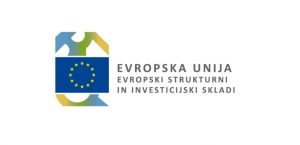 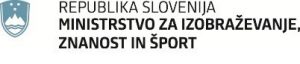 Naložbo sofinancirata Republika Slovenija in Evropska unija iz Evropskega socialnega sklada.Veselimo se tudi morebitnega razpisa Šole za ravnatelje “Učim se biti učitelj”.V Vrtcu Tržič smo izjemno zadovoljni z možnostjo izvajanja tovrstnih operacij in si prizadevamo biti dober pogodbeni partner, ki podpira vsakršen trud na področju zaposlovanja mladih strokovnih delavcev.Zapisala: tajnica VIZ, Kristina LindavOstali projekti in prireditveStrokovni delavci se poleg večjih projektov vključujejo tudi v projekte, za katere se odločijo posamezne skupine. Tako sta na primer dva strokovna delavca pobudnika pri akciji zbiranja hrane in pripomočkov za zavetišče za živali v Horjulu.Sodelujemo tudi v programih Športne zveze Tržič.Načrtujemo organizacijo praznične tržnice in sodelovanje na vseh skupnih prireditvah Občine Tržič in osnovnih šol (Gregorjevo, pustovanje ipd.).MreženjeV prizadevanju po izmenjavi dobrih praks z drugimi vrtci radi izkoristimo priložnosti, da se povezujemo. Do sedaj smo že dobro razvejali mrežo sodelovanja tako znotraj kot izven Slovenije. Zaradi ukrepov glede epidemije v preteklem šolskem letu se je sodelovanje spremenilo in preneslo na sodelovanje na daljavo prek elektronskih medijev, pošte in drugih oblik. V letošnjem šolskem letu načrtujemo obisk, hospitacije in druženja oziroma deljenja dobre prakse v kolikor nam bo to dopuščala zdravstvena situacija in z njo povezane omejitve.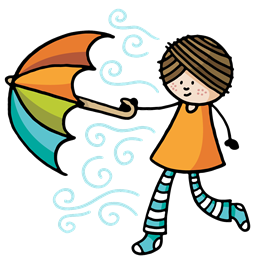 POMOČ IN PODPORA DRUŽINAM, SREČANJA za staršeV letošnjem šolskem letu želimo staršem omogočiti predvsem pogovor o temah in dilemah, s katerimi se srečujejo skozi svoj vsakdan. Pripravljamo 6 srečanj za starše, ki se bodo v delavnični (v živo) ali spletni obliki zvrstila skozi celotno šolsko leto.Starši imajo januarja ali februarja 2022 možnost, da se s svetovalno delavko srečajo tudi na tematskih roditeljskih sestankih, kjer bodo obravnavali trenutno problematiko oz. temo po posameznih oddelkih. Svetovalno-terapevtski pogovori, družinska terapijaV okviru vrtca so še vedno ponujeni tudi brezplačni svetovalno-terapevtski pogovori oziroma družinska terapija za starše in zaposlene vrtca. Zagotovljena je varnost in zaupnost vseh vključenih v terapijo. Posamezniki in družine lahko pišejo na skupni e-naslov druzinskosvetovanje@vrtec-trzic.si ali izvajalkama na tatjana.blazi@vrtec-trzic.si in andreja.gk@vrtec-trzic.si.Tatjana Blaži, ravnateljica Vrtca Tržič, je certificirana gestalt izkustvena družinska terapevtka z nekajletnimi izkušnjami. Andreja Gimpelj Kovačič pa je certificirana gestalt izkustvena družinska psihoterapevtka z izkušnjami dela s starši, mladostniki in družinami. IZOBRAŽEVANJA ZA strokovne delavceV letošnjem letu bo več izobraževanj organiziranih v Vrtcu Tržič. Vsebina se bo večinoma povezovala z rdečo nitjo, ki bo letos povezovala naše dejavnosti pod naslovom Pogovarjajmo se. Na teh izobraževanjih bo celoten kolektiv pridobival znanja in veščine kakovostne komunikacije. V ta sklop izobraževanj smo vključili supervizijo, razvijanje aktivnega poslušanja in empatije, predavanje o poslovnem bontonu in komunikaciji v izvedbi Ksenje Benedetti, spoznavanje orodij za razbremenitev stresa v delavnici z Mino Kunstelj ter spodbujanje k samorefleksiji.  Eno od pomembnih izobraževanj, namenjenih celotnemu kolektivu, bo tudi predavanje odvetnice Nine Ane Jager, kjer bomo poglobili znanje o pravni zaščiti in naši odgovornosti pri delu. Izobraževanja izven vrtca bodo omogočena strokovnim delavcem, ki bodo aktivno sodelovali s strokovnim prispevkom na državnih ali mednarodnih konferencah ter tistim, pri kateri bo zaznati potrebo po pridobitvi določenih znanj. V načrtu imamo tudi izobraževanja s področja vključevanja otrok priseljencev v vrtec. Strokovni delavci bodo znanje, ki ga potrebujejo pri pedagoškem delu, pridobivali tudi na strokovnih aktivih, s prebiranjem strokovne literature in medsebojno izmenjavo dobre prakse.Izobraževanja ravnateljiceRavnateljica se bom udeležila izobraževanj, posvetov in konferenc v domovini in tujini. S svojim aktivnim udejstvovanjem se bom profesionalno razvijala in skrbela za izmenjavo dobre prakse in izkušenj. Povsod bom skrbela za dobro ime vrtca. V oktobru se bom udeležila posveta ravnateljev v Portorožu, vse leto bom sodelovala na aktivu ravnateljev gorenjske regije. Prisotna bom tudi na znanstvenem posvetu Skupnosti vrtcev Slovenije in Združenja ravnateljev, kjer so vedno na programu vsebine, ki so nam ravnateljem v pomoč. V kolikor bo potrebno, se bom udeležila tudi drugih posvetov, konferenc in kongresov, na katere bom vabljena.V vrtcu nudim svetovalno pomoč tako zaposlenim kot staršem, zato obiskujem skupinsko supervizijo v Ljubljani, kjer mi pomagajo premagati morebitne ovire in nudijo svetovanje ter pomoč v primerih, ki jih ne zmorem rešiti sama.Ravnateljica Vrtca Tržič, Tatjana BlažiKnjižnica vrtca Vrtec Tržič ima v svojih enotah knjižnico s knjigami za otroke ter strokovno knjižnico. Kljub temu, da živimo v času, ko je najrazličnejša strokovna literatura le nekaj klikov stran, se nam zdi pomembno pridobivanje in prebiranje strokovne literature tudi v tiskani obliki.Informacije o aktualnih novostih literature si strokovni delavci lahko preberejo tudi v e-zbornici Vrtca Tržič. Vsako leto imajo strokovni delavci možnost, da pripravijo izvlečke prebrane literature. Prebiranje in branje ter študij strokovne literature namreč pripomore k profesionalnemu razvoju vzgojiteljev. V strokovni knjižnici vrtca zaposleni najdejo strokovne knjige z vseh področij predšolske vzgoje (gibanje, jezik, matematika, umetnost, psihologija, pedagogika, naravoslovje, strokovne revije). Izposoja knjig poteka osebno ali preko e-pošte. Strokovne knjige, ki so aktualnejše, so lahko na izposojo tri tedne ali po dogovoru.Letni delovni načrt svetovalne službe   Svetovalna delavka je Nataša Brzin, tel. št. 04 5971 607. Vključitev v projekte in prednostne naloge vrtcaKrepimo družine  Projekt Krepimo družine se bo vnašal v različne elemente izobraževanj in delavnic za strokovne delavce. Moja vloga bo izvedba delavnic in prenašanje osnovnih vsebin z namenom prispevati k preventivni dejavnosti, krepiti moč družin predvsem preko izvajanja zaščitnih faktorjev: prožnost staršev, socialne mreže, znanje o starševstvu in njihovem razvoju, konkretna podpora v kriznih časih, otrokov socialni in čustveni razvoj.Vsebine in temeljne strategije projekta Krepimo družine bom vnašala posredno tudi v oddelke. Skupaj s strokovnimi delavci bomo iskali za vse starše primerne stike, ki jih krepijo in omogočajo, da so bolj povezani z vrtcem, da čutijo, da je vrtec za otroke in starše topel, prijazen, sprejemajoč prostor, kjer lahko najdejo dodatne, nove vire moči.  Pri delu s strokovnimi delavci bomo pozorni tudi na iskanje in podporo ranljivim družinam. S primernimi kontakti in pripravo srečanj pa širili tudi socialne mreže staršev in v času morebitnih stisk staršev iskali konkretno podporo.  Pri otrocih bomo skupaj s strokovnimi delavci spremljali in opazovali spremembe v vedenjih otrok in bili pozorni na druge znake zanemarjanja ali nasilja. CAP program za preventivo zlorabe otrok Poskrbela bom za organizacijo izvedb CAP delavnic za otroke v starosti od 5 do 6 let, s primarno preventivnim programom opolnomočiti otroka, da bi bil varen pred nasiljem, zlorabo. Prvi skupni sestanek za pripravo akcijskega načrta bo v septembru 2021.V januarju 2021 bom organizirala srečanje s starši na temo nasilja v družbi in predstavila CAP program. Preventivna dejavnost za preprečevanje nasilja v Vrtcu Tržič Program preventivnih dejavnosti bo potekal skozi celo šolsko leto, vključevala in izvajala bom naloge:Posredovanje vse zakonodaje s področja obravnave nasilja strokovnim delavcem vrtca.  Ob mesecu preventive, v novembru, obveščanje na oglasnih deskah vrtca, na spletni strani o vsebinah in izbrani temi ob mesecu preventive.Redno spremljanje otrok v oddelkih na morebitne znake zlorab, zanemarjanj in primerno ukrepanje v primeru zaznave. Preventivne dejavnosti se bodo izvajale tudi v sklopu CAP delavnic in projekta Krepimo družine.DELO Z OTROKI Z neposredno vključitvijo v oddelke bom spremljala skupine kot celoto in opazovala posamezne otroke. Posredno pa bo delo potekalo v interakciji s strokovnimi delavci in tudi starši. Izpostavljene nalogeOrganizacija in pomoč pri vstopu otroka v vrtec, spremljanje socializacije posameznikov in skupin v začetku šolskega leta in pomoč pri vključitvi novincev med šolskim letom. Odkrivanje, spremljanje in pomoč otrokom s težavami v prilagajanju in sodelovanju v skupini. Odkrivanje ter spremljanje otrok, ki izhajajo iz ranljivih družin. Pomoč otrokom, ki imajo težave na socialnem, čustvenem, razvojno-spoznavnem in vedenjskem področju in izpeljava morebitnih potrebnih postopkov ter spremljanje le-teh skozi celo leto. Spremljanje razvoja, napredka posameznikov in celotne skupine. Spremljanje, opazovanje, analiziranje klime v skupinah, vzdušje, kritične situacije, delovanje skupinske dinamike. Sodelovanje v strokovnih skupinah za izvajanje individualiziranih programov za otroke s posebnimi potrebami in prevzem vseh nalog ob tem (priprava, spremljanje in analiza). Individualno delo s posameznimi otroki ob vključitvi v oddelek v smislu preventivne dejavnosti. Preventivni program pri delu z otroki Sodelovanje s strokovnimi delavci v vseh oddelkih in skupno spremljanje otrok o morebitnih znakih ali sumu nasilja ali zlorab v družini in takojšnje reagiranje in nudenje pomoči otroku.Skrb za razvijanje socialnih veščin in socialne integritete pri otrocih.Posredno delovanje na področju družin in zmanjševanje možnosti nasilja v družini preko aktivnosti v celotnem vrtcu po konceptu petih zaščitnih dejavnikov projekta Krepimo družine. Krepitev moči otroka ob morebitnem nasilju v družini.Otroci s posebnimi potrebami V oddelkih bom skupaj s strokovnimi delavci preverjala spremembe, napredek otrok z namenom odkrivanja morebitnih odklonov pri otrocih in se povezovala s specialno pedagoginjo.  Opravljala bom vse naloge, ki so zahtevane za otroke, ki imajo odločbo in se izvaja individualiziran program. V te oddelke bom skušala prihajati pogosteje, z namenom podpore, pomoč strokovnim delavkam.  V skupine, kjer so otroci z odkritimi odstopanji, se bom skušala vključevati redno in biti v podporo in pomoč strokovnim delavkam skupaj s specialno pedagoginjo.  Sodelovanje s strokovnimi delavciS strokovnimi delavci vrtca bom sodelovala v okviru dejavnosti pomoči, razvojne in preventivne dejavnosti. Skupaj bomo načrtovali izboljšave, spremembe in načrte dela pri neposrednem delu v oddelku, pri delu z otroki in starši. Večkrat se bom vključila v oddelek in v nadaljevanju v pogovoru bomo skupaj analizirali dinamiko v oddelku, se usmerili v delovanje prikritega kurikuluma in dnevne rutine.   Vsebine delovanja Pomoč in sodelovanje pri uresničevanju skupnih nalog in ciljev Vrtca Tržič.  Pomoč in sodelovanje s strokovnimi delavci pri delu z otroki, predvsem tam, kjer se kažejo kakršnekoli težave: pri vodenju skupine, pri obvladovanju otrok, disciplinskih težavah, socialno-čustvenih težavah, osebnih stiskah otrok.  Pomoč, svetovanje pri individualizaciji dela (odkrivanje razvojnih potreb posameznikov).  Pomoč, sodelovanje pri reševanju nastalih težav, konfliktov s starši, sodelavci.  Poglobljeno sodelovanje z vzgojitelji, ki imajo otroke s posebnimi potrebami in otroke, ki potrebujejo svetovanje.  Spodbujanje in usmerjanje strokovnih delavcev s področja rekonceptualizacije dela vrtca oziroma drugih pomembnih elementih vzgojnega dela. Sodelovanje na področju izobraževanja.  Sodelovanje pri pripravi drugih oblike druženja in sodelovanja s starši.   Priprava strokovnih vsebin, delavnic za strokovne delavce.Vključitev v aktive enot in izvedba pogovorov na aktivih enot.  Preventivni program pri delu s strokovnimi delavci Nadaljevati, širiti informiranje in izobraževanje strokovnih delavcev s področja problematike nasilja, krepitev kompetence.Skupno spremljanje družin in opazovanje v primerih suma nasilja v družini in hitro in učinkovito timsko reševanje problematike ob morebitni zaznavi.Pogovori s strokovnimi delavci naj bi doprinesli tudi k osebni rasti posameznikov, reševanju morebitnih težav in izboljšali skupinsko dinamiko.Sodelovanje z ravnateljico in pomočnicama ravnateljice Opravljanje sprotnih poverjenih nalog in sprotno informiranje o poteku in dogodkih v vrtcu. Dogovarjanje o tekočih nalogah in uresničevanju zastavljenih temeljnih ciljev.  Dogovarjanje, analiziranje celotnega vzgojno-izobraževalnega procesa, o celotnem razvoju in potrebah po vključevanju v razne projekte in podobno.  Pomoč pri izvajanju vzgojiteljskega zbora, aktivov, pri izbiri vsebin za izobraževanje, predavanj. Sodelovanje na sestankih kolegija. Sodelovanje s staršiDobro, poglobljeno sodelovanje s starši je pogoj za kakovostno predšolsko vzgojo. Starši so soustvarjalci življenja v vrtcu in posvetovanje s starši bo na osebni, individualni ravni na osnovi prostovoljnosti, skupnem dogovoru, zaupnosti podatkov in vedno v dobrobit otroka. Skupne oblike bodo namenjen izobraževalnim vsebinam in delavnicam. Informiranja, obveščanja pa bodo potekala preko elektronske pošte, telefonskih pogovorov, spletne strani in oglasnih desk. Vsebine delovanja  Razgovori ob sprejemu otroka v vrtec: seznanitev z življenjem in delom v vrtcu, priprava otroka na vrtec, uvajalno obdobje, razporeditev v skupine, roditeljski sestanek.Pomoč pri odpravljanju razvojnih, čustvenih, vedenjskih težav in drugih stisk pri otroku (hranjenje, spanje, nemirnost, neprimerno vedenje, trma, agresivnost …). Pomoč staršem pri komunikaciji in reševanju morebitnih nastalih težav, konfliktov s strokovnimi delavci vrtca. Pomoč ob kriznih situacijah v družini (razveza, novorojenec, selitev, odvisnost, smrt …).  Pomoč staršem, ki imajo otroke s posebnimi potrebami. Priprava vsebin, ki so aktualne za posamezne starostne skupine: navajanje na čistočo, trma pri otrocih, samozavestni otroci, čustva in čustvovanje, postavljanje meja in pravil, razvajenost – kaj je to, koliko zmore moj otrok.  Vodenje evidence svetovanja, razgovorov s starši in uradni zaznamki.Druge naloge: Pripraviti anketo za starše in v nadaljevanju analiza potreb staršev. Izvedba delavnice za starše Kakšen je moj odnos z otrokom?Sodelovanje s starši na preventivnih programih V ospredju je cilj, ki temelji na preventivni dejavnosti družin, s še večjim aktivnim sodelovanjem in povezanostjo staršev. Pomembno je, da starši v vrtcu začutijo varnost, zaupnost, pripravljenost za sodelovanje, kajti le tako bodo starši iskali pomoč v vrtcu. Starše želimo podkrepiti v njihovi vlogi in s tem posredno tudi preprečiti morebitno nasilje v družini.Poskrbela bom za neposreden, zaupen odnos, jih opogumljala in ob pogovorih nudila varen prostor, kjer ni ogrožanja in obsojanja. Ob težavah krepila njihovo vlogo, se odzivala na družinske krize, jih povezala s strokovnimi službami. Starše želim dobro informirati o vseh preventivnih programih in jih obveščati o vseh možnih ponujenih oblikah pomoči. V oddelkih bom spremljala in opazovala otroke za morebitne znake zlorabe.  Na delavnicah in predavanjih za starše bomo krepili tudi socialne veščine staršev.  Sodelovanje z zunanjimi institucijamiSodelovanje z osnovnimi šolami v Tržiču, sodelovanje z Občino Tržič, sodelovanje s CIRIUS Kamnik, Zavodom za gluhe in naglušne Ljubljana, sodelovanje z razvojnimi ambulantami,  sodelovanje z Zdravstvenim domom Kranj; Dispanzerjem za mentalno zdravje Kranj,  sodelovanje z Zdravstvenim domom Tržič,  Sodelovanje z MIZŠ, Zavodom RS za šolstvo, sodelovanje s Centrom za socialno delo Gorenjska, sodelovanje s Knjižnico dr. Toneta Pretnarja,  sodelovanje z različnimi izobraževalnimi institucijami.  Ostale nalogeVodenje celotnega postopka vpisa otrok v vrtec. Priprava razpisa, vpis novincev, priprava odločb in pogodb.  Vodenje sestankov Komisije za sprejem otrok v vrtec in opravljanje vseh nalog v zvezi s tem: zapisniki, čakalne liste, seznami vpisanih otrok, obveščanje na spletni strani.  Vodenje evidence skupin in oblikovanje skupin za šolsko leto 2020/2021.  Redno evidentiranje sprememb v skupinah in sprememba števila otrok v vrtcu.  Sodelovanje na Aktivu svetovalnih delavk Gorenjske in na Republiškem aktivu svetovalnih delavk.  Priprava obvestil na spletni strani.  Opravljanje drugih sprotnih poverjenih nalog; priprava dopisov in drugih različnih strokovnih gradiv (staršem, občina).  Izobraževanje: skrb za lastno strokovno rast, samoizobraževanje, nova strokovna literatura. Vključitev v izobraževalne in druge oblike izpopolnjevanj v Vrtcu Tržič.  Vključitev na različne razpisane seminarje in posvete v drugih izobraževalnih institucijah.  Razporeditev obveznosti svetovalne delavke po posameznih enotah: Delo z otroki s posebnimi potrebamiV šolskem letu 2021/2022 imamo v Vrtcu Tržič dvanajst otrok, ki so opredeljeni kot otroci s posebnimi potrebami. Pet otrok je še v postopku usmerjanja. Dodatno specialno pedagoško pomoč izvaja specialna in rehabilitacijska pedagoginja Mirjam Miguel.  Za otroke, ki potrebujejo surdopedagoško-logopedsko obravnavo pa smo pridobili zunanje sodelavce in sicer dva surdopedagoga iz ZGNLJ in dva specialno in rehabilitacijska pedagoga iz zavoda CIRIUS Kamnik za gibalno ovirana dečka. Za dva otroka smo pridobili logopeda, ki izvaja individualno obravnavo po pogodbi. Za sedem otrok imamo tudi začasne spremljevalce za izvajanje fizične pomoči. V strokovne skupine za izvajanje individualiziranih programov so vključene vzgojiteljice in pomočnice vzgojiteljic, ki imajo v oddelku otroke s posebnimi potrebami, specialna pedagoginja in svetovalna delavka.Svetovalna delavka skrb za celotno dokumentacijo in koordinacijo izvajanja individualiziranih programov, se povezuje s specialnimi pedagogi in logopedi in skrbi za celotno povezovanje s starši.V vseh oddelkih se spremlja, opazuje vse otroke in ob morebitnih zaznavah odklonov, oziroma rizičnih dejavnikov se poveže s starši in sproži postopek za celostno zgodnjo obravnavo.V sklopu preventivnih dejavnosti se bo v mesecu oktobru 2021 izvedla tudi logopedska diagnostika za vse otroke v oddelkih 5–6 let. Zapisala: Nataša Brzin, svetovalna delavkaLETNI DELOVNI NAČRT SPECIALNE IN REHABILITACIJSKE PEDAGOGINJESpecialna pedagoginja je Mirjam Miguel, tel. številka: 031 764 075V šolskem letu 2021/22 bo dodatno strokovno pomoč prejemalo 16 otrok s posebnimi potrebami in/ali rizičnimi dejavniki. Od tega bo 6 otrok prejemalo pomoč tudi s strani zunanjih mobilnih izvajalcev. Šest otrok je še v postopku za pridobitev individualiziranega načrta pomoči družini, ti otroci bodo do takrat prejemali eno uro pomoči na teden v sklopu preventivnih ur. Delo z otrokiDelo z otroki s posebnimi potrebamiPri delu z otroki s posebnimi potrebami bom izvajala naslednje storitve:izvajanje dodatne strokovne pomoči v obsegu, kot je določeno z odločbo o usmeritvi ali z individualnim načrtom pomoči družini (individualno, v oddelku z manjšo skupino otrok, v oddelku v mirnem kotičku),pomoč pri vključevanju otrok s posebnimi potrebami v skupino,ozaveščanje okolice o posebnih potrebah in ustvarjanje strpnejšega odnosa do otrok,oblikovanje in preverjanje ustreznosti individualiziranega programa,izvajanje in beleženje svetovalne storitve za otroke z odločbo o usmeritvi,sodelovanje v strokovni skupini,priprava učnih in didaktičnih pripomočkov za individualno delo in delo v skupini.Delo z rizičnimi otrokiDelo z otroki z rizičnimi dejavniki bo potekalo na naslednje načine:prepoznavanje in ocenjevanje otrok z rizičnimi dejavniki,opazovanje rizičnih otrok v skupini,oblikovanje programa preventivne pomoči,izvajanje ur preventivne pomoči.Sodelovanje s strokovnimi delavci vrtcaSodelovanje z vzgojitelji, njihovimi pomočniki in spremljevalci bo potekalo na sledeče načine:sodelovanje pri oblikovanju ciljev za individualizirane programe otrok s posebnimi potrebami,seznanjanje z naravo otrokovih težav,medsebojno informiranje o napredku, težavah in drugih aktualnih tematikah,svetovanje pri uvajanju prilagoditev za otroka s posebnimi potrebami v skupini,svetovanje o aktivnostih, primernih za otroka s posebnimi potrebami v skupini,pomoč pri iskanju strokovne literature na temo otrok s posebnimi potrebami,svetovanje pri delu z rizičnimi otroki v skupini,posredovanje informacij o izobraževanjih na temo otrok s posebnimi potrebami in razvoja v predšolskem obdobju,enkrat tedensko vključevanje v skupine z namenom izvajanja preventivne pomoči (opazovanje otrok z izkazanimi težavami, pogovor s strokovnimi delavci v oddelku, individualno ocenjevanje otrok s težavami, vaje za spodbujanje razvoja …),pomoč pri uvajanju novih spremljevalk otrok s posebnimi potrebami (posredovanje strokovne literature, strategije pomoči v skupini, seznanjanje z naravo otrokovih težav ...).Sodelovanje s svetovalno delavkoSkozi celotno šolsko leto bo sodelovanje s svetovalno delavko potekalo na naslednje načine:medsebojno informiranje o napredovanju otrok s posebnimi potrebami in z rizičnimi dejavniki, njihovih težavah in drugih aktualnih tematikah,sodelovanje v strokovnih skupinah za otroke s posebnimi potrebami,priprava poročila VIZ institucije z namenom usmerjanja otrok pri prehodu v šolo,druge oblike sodelovanja na tedenski ravni.Sodelovanje z vodstvom vrtcaZ vodstvom vrtca bom sodelovala na sledeče načine:informiranje o napredovanju otrok s posebnimi potrebami in z rizičnimi dejavniki, njihovih težavah in drugih aktualnih tematikah na mesečnih kolegijih,informiranje o novostih na področju zakonodaje otrok s posebnimi potrebami,informiranje o izobraževanjih na temo otrok s posebnimi potrebami,nakup učnih in didaktičnih pripomočkov za individualno delo z otroki.Sodelovanje s starši in družinamiSodelovanje s starši otrok s posebnimi potrebami in otrok z rizičnimi dejavniki bo potekalo na naslednje načine:pogovorne ure v novembru in aprilu,sodelovanje na srečanjih strokovnih skupin za sprejem in evalvacijo individualiziranega programa za otroka s PP v septembru 2021, februarju 2022 in juniju 2022,svetovanje in pomoč pri delu z otroki v domačem okolju (preko otrokovega zvezka oz. mape),svetovanje pri napotitvi otroka na zunanje institucije,svetovanje pri iskanju ustrezne literature na temo posebnih potreb,po potrebi izmenjava informacij na tedenski ravni.Sodelovanje z zunanjimi institucijamiSodelovala bom z naslednjimi zunanjimi institucijami:Center za zgodnjo obravnavo ZD Kranj,Dispanzer za mentalno zdravje ZD Kranj,mobilni izvajalci dodatne strokovne pomoči iz ZGNL in CIRIUS Kamnik.Ostale nalogeTekom šolskega leta bom z logopedinjo Zalo Doria sodelovala pri izvedbi logopedske diagnostike predšolskih otrok.Sodelovala bom tudi na vzgojiteljskih konferencah, kolegiju ter po potrebi tudi na roditeljskih sestankih za starše.Lastno izobraževanjeUdeležila se bom strokovnih izobraževanj na temo otrok s posebnimi potrebami (Mednarodna konferenca o zgodnji obravnavi malčkov z motnjo avtističnega spektra, Osnovna stopnja ESDM izobraževanja, integracija refleksov po MNRi). Poleg tega bom spremljala in prebirala novo in tekočo strokovno literaturo s tega področja.Zapisala: Mirjam Miguel, specialna pedagoginjaLETNI DELOVNI NAČRT ORGANIZATORKE PREHRANEOrganizatorka prehrane je Suzana Smolej; telefonska številka: 04 5971 608.Osnovne dejavnosti organizatorja prehrane Skrb za prehrano v vrtcu, načrtovanje jedilnikov in njihovo objavo na spletni strani in na oglasnih deskah vrtca. Spremljanje in organizacija dela v vseh kuhinjah vrtca. Spremljanje Haccp sistema v kuhinjah po vseh enotah, kot tudi v dislociranih oddelkih, interno izobraževanje kuharjev z morebitnimi novostmi Haccp sistema. Izvajanje higienskega nadzora v kuhinjah. Dejavnost pomoči, svetovanja in podpore. Vodenje evidence diet otrok ter obveščanje o le-teh po kuhinjah vrtca. Nabava dietnih prehrambnih izdelkov. Spremljanje novosti na področju prehrane. Sodelovanje z vodjem kuhinje. Vodenje delovanja aktiva za prehrano. Vodenje evidenc podpisanih izjav in soglasij o zdravstvenem stanju zaposlenih za kuhinjo. Mesečna inventura v centralni kuhinji.  Sodelovanje z vodjem kuhinje Priprava plana nabave drobnega inventarja, potrošnega materiala ter osnovnih sredstev. Na podlagi sestavljenih jedilnikov sodelovanje pri nabavi živil, pravilnem skladiščenju in porabi živil. V času dopustov ali bolezni oz. po potrebi sodelovanje pri materialnem knjigovodstvu.   Sprotni dogovori, izmenjava mnenj, pomoči. Pomoč v kuhinji v času bolniških odsotnosti. Sodelovanje z ostalimi kuharji: Mesečni pregled dela in kontrola nad izvajanjem higienskih ukrepov v kuhinjah. Po potrebi svetovanje in strokovna pomoč. Razporejanje kuharjev v času bolniških odsotnosti in dopustov. Posredovanje seznamov otrok z dietno prehrano. Spremljanje in izvajanje Haccp sistema po vseh enotah, interno izobraževanje kuharjev z morebitnimi novostmi Haccp sistema. Sodelovanje s starši: S starši, katerih novovpisani otroci imajo dietno prehrano po potrebi opravim osebne razgovore. Z njimi občasno kontaktiram tudi po telefonu. Trudim se za dobro sodelovanje z njimi. Vse starše, katerih otroci imajo dietno prehrano in so že vključeni v vrtec, pa ponovno zaprosim za potrdila. Trudim se za dobro sodelovanje z njimi. Sodelovanje z vodstvom: Redno sodelovanje z ravnateljico,redni sestanki delavcev uprave,redno sodelovanje na kolegijih,sprotni dogovori po potrebi.Sodelovanje z zunanjimi institucijami: Sodelovanje s poslovni partnerji (Žito, Mlekarna Celeia, Ljubljanske mlekarne, Pekarna Pečjak, Ave, Lincer, Mlinotest, Mercator, Impuls, Geaprodukt, Janja Jarc, Primož Rehberger, Kmetija Golc, Poličarjeva kmetija, Mlekarstvo Podjed, Kmetija Princ, Gregor Šlibar, Oljka plus, Janez Likozar, Kmetija Dolenc, Žisa alti, Jože Koprivnikar, Čebelarstvo Perne, Kmetija Matijovc, Aleš Jerala, Vipi, Gregor Šlibar), NIJZ Kranj, inšpekcijsko službo, Športno zvezo Tržič, … Ostale naloge  Organizacija prehrambnega dela ob raznih prireditvah ter sodelovanje na prireditvah. Prijava na Tradicionalni slovenski zajtrk.Lastno izobraževanje  Izobraževanje na strokovnih posvetih in seminarjih v okviru svojega poklica. Spremljanje strokovne literature. Sodelovanje na gorenjskem aktivu organizatorjev prehrane in zdravstveno-higienskega režima. Dobro sodelovanje in dogovarjanje z vsemi zaposlenimi je pogoj za dobro opravljeno delo, zato se bom tudi na tem področju trudila preko celega šolskega leta. Zapisala: Suzana Smolej, organizatorka prehraneLetni delovni načrt organizatorKE zdravstveno higienskega režimaOrganizator zdravstveno higienskega režima je Katja Eler, telefonska številka 04 5971 609.Strokovne podlage: zakonodaja, navodila in priporočila pristojnih državnih institucij (NIJZ, Zdravstveni inšpektorat RS, pristojna ministrstva), navodila lokalne zdravstvene in zobozdravstvene službe ter navodila, dogovori in sklepi za interno uporabo.Načrtovane naloge organizatorja ZHR so:Organizacija in interni nadzor nad zdravstveno-higienskim režimom in sanitarno-tehničnimi pogoji v vrtcu. Zagotavljanje varnega okolja, ustreznih sanitarno-tehničnih in higienskih pogojev v prostorih vrtca in na zunanjih površinah.   Mesečni pregled izvajanja splošnih higienskih ukrepov v igralnicah in pomožnih prostorih. Spremljanje zdravstvenega stanja otrok, vodenje evidence nalezljivih bolezni po vseh oddelkih vrtca in organizacija ustreznih ukrepov ob pojavu nalezljivih bolezni, obveščanje in sodelovanje z vsemi zgoraj naštetimi organi in poročanje. Skrb za preprečevanje in obvladovanje nastanka nalezljivih otroških bolezni. Nabava sredstev za nego in prvo pomoč, izdaja po enotah in vodenje evidence. Spremljanje poškodb otrok v vrtcu, zbiranje poročil in vodenje evidence. Sodelovanje pri ugotavljanju potreb po tekstilnih izdelkih, osnovnih sredstvih in vzdrževalnih delih ter sodelovanje pri realizaciji. Nabava čistil, papirne konfekcije in sanitetnega materiala za nego otrok in prvo pomoč ter delitev po enotah in vodenje evidence. Vodenje evidenc podpisanih izjav in soglasij o zdravstvenem stanju zaposlenih. Po potrebi organizacija tečaja prve pomoči in vodenje centralne evidence.Koordinacija na področju varstva pri delu (VPD) in požarne varnosti (PV), vodenje centralne evidence za dokumentacijo na področju VPD in PV.Spremljanje stanja VPD in PV v enotah vrtca in opozarjanje na ugotovljene pomanjkljivosti ter sodelovanje pri odpravljanju pomanjkljivosti.Zagotavljanje zaščitne delovne obleke in obutve za zaposlene v skladu s planom in po potrebi.Po potrebi organizacija obnovitvenega tečaja VPD in vodenje centralne evidence.Spremljanje poškodb delavcev pri delu in vodenje centralne evidence.Sodelovanje s pooblaščenim zdravnikom specialistom medicine dela ter priprava in vodenje evidence o periodičnih in preventivnih zdravstvenih pregledih.Načrtovanje in organizacija vaj evakuacije po posameznih enotah vrtcaOrganizacija in interni nadzor o dnevnem, mesečnem in letnem pregledovanju igrišč in vodenjem evidenc, sodelovanje s hišnikom ter zunanjimi strokovnjaki    Po potrebi sodelovanje na usposabljanjih odgovornih oseb za preglede in vzdrževanje otroških igral in igriščVodenje in ažuriranje evidence cepljenja, testiranja in prebolevnosti glede bolezni Covid-19 pri vseh zaposlenih.Načrtovane delovne naloge so vezane na organizacijo in interni nadzor nad navedenimi področji na vseh devetih lokacijah Vrtca Tržič (enota Palček, enota Deteljica, enota Križe, oddelka v Lomu, oddelek v OŠ Tržič, oddelek v OŠ Bistrica, oddelek v Kovor, oddelek v Kovorju II in oddelek v Pristavi).Delo s tehničnim kadromOrganizator ZHR sodeluje v največji meri s čistilkami in hišnikom, redkeje s kuhinjo. Osnovna naloga je izvajanje sanitarno-higienskega nadzora po vseh enotah vrtca. Čistilkam nudi svetovanje in strokovno pomoč, organizira izobraževanja s pomočjo zunanjih institucij ter ureja njihovo razporejanje v rednem času, v času bolezni in dopustov in izvaja menjave med enotami. Skupaj s komisijo sodeluje pri iskanju novega kadra za čiščenje. Izvaja redna srečanja (individualna ali skupinska) kjer obravnava tekočo problematiko. Sodelovanje s hišnikom poteka po potrebi, redno pa ob pregledih igral in igrišč, pri pregledu stanja vodovodnega sistema ter vseh rednih letnih in obdobnih pregledih, kjer je potrebna njegova prisotnost. Sodelovanje z ostalimi zaposlenimiRedno sodelovanje z ravnateljico,redni sestanki delavcev uprave,redno sodelovanje na kolegijih,redno sodelovanje s strokovnimi delavci,sprotni dogovori po potrebi.Sodelovanje z zunanjimi inštitucijamiRedno sodelovanje s poslovni partnerji (Makom, Barjans, ExtraLux, Lekarna Deteljica, Borštnar & Co, Mercator itd.) ter NIJZ, NLZOH, inšpekcijsko službo, pediatrinjo dr. Hermino Krese, Zdravstvenim domom Tržič, dispanzerjem za medicino dela Medicep d.o.o in drugimi. Sodelovanje s starši otrokSodelovanje s starši poteka v času pridobivanja zdravniških potrdil za otroke, v primerih dajanja zdravil v času bivanja otroka v vrtcu, v primeru poškodbe otroka v času bivanja v vrtcu (vpogled v dokumentacijo) ter ob primerih večjega števila obolelih oziroma epidemijah. Lahko poteka tudi komunikacija med org. ZHR, pediatrom (zdravstveni dom) in starši, če je to potrebno.Lastna izobraževanjaIzobraževanje na strokovnih posvetih in seminarjih v okviru svojih nalog.Spremljanje strokovne literature.Sodelovanje na gorenjskem aktivu organizatorjev prehrane in zdravstveno-higienskega režima.Ostale nalogeNaročanje storitev nabave, gradnje, infrastrukture, za potrebe večjih obnovitvenih del v enotah in dislociranih enotah vrtca v sodelovanju z ravnateljico.Koordinacija delovne skupine promocije zdravja na delovnem mestu.Promocija zdravja na delovnem mestuPromocija zdravja na delovnem mestu so sistematične ciljane aktivnosti in ukrepi, ki so namenjeni vsem delavcem, z namenom ohranjanja in krepitve njihovega telesnega in duševnega zdravja. Je skupno prizadevanje delodajalca, delavcev in družbe za izboljšanje zdravja in dobrega počutja ljudi pri njihovem delu.To skušamo doseči s kombinacijo izboljšanja organizacije dela in delovnega okolja, spodbujanja zaposlenih, da se aktivno udeležujejo aktivnosti za varovanje in krepitev zdravja, z omogočanjem izbire zdravega načina življenja in spodbujanja osebnostnega razvoja. V vsaki enoti vrtca ohranjamo promotorja zdravja na delovnem mestu in s tem skušamo v najboljši meri poskrbeti, da gre res za skupna prizadevanja vseh zaposlenih. Najmanj enkrat letno se izvede sestanek na temo načrtovanja promocije zdravja, kjer se preverijo izvedene aktivnosti in načrtujejo aktivnosti za naslednje obdobje. Vrtec ima široko zastavljen načrt promocije zdravja na delovnem mestu, ki med drugim zajema aktivnosti, ki so že dobro utečene: v zdravniški pregledi, varstvo pri delu, cepljenje (gripa, klopni meningoencefalitis, ošpice), Mnoge med njimi so bile zaradi epidemije zelo okrnjene, vendar bomo z njimi nadaljevali takoj, ko bo možno: vadbe za zaposlene (Feldenkreis, funkcionalna vadba, joga), različne delavnice za osebnostno rast, pogovori z ravnateljico, sprostitvene vaje, pohodi, letni bazen (Gorenjska plaža), bazeni in savne v jesensko-zimskem času (Wellness Živa), predavanja z različnimi zunanjimi izvajalci na temo zdravja in prve pomoči, test hoje ter merjenja tlaka in holesterola in druge delavnice, ki jih pripravljamo v sodelovanju s centrom za krepitev zdravja ZD Tržič. Nadaljujemo tudi z aktivnimi in pasivnimi odmori za vse zaposlene, s sestanki na prostem, tedensko rubriko za smeh, uporabo programa Workrawe, akcijo “Gibam se in zbiram metuljčke”, itd. V lanskem šolskem letu smo uspešno uvedli masažo hrbta in naturopatsko svetovanje, s čimer bomo nadaljevali tudi v prihodnje. V vseh enotah bomo redno skrbeli tudi za zdravo prehrano v obliki oreščkov in suhega sadja.Skušali bomo poskrbeti, da vsak zaposleni najde vsakodnevno rutino, (tudi) na delovnem mestu, ki nam bo pomagala k boljšemu počutju, pa naj bo to nekaj minut telovadbe in razteznih vaj, sprehod ali le sproščanje ob klepetu s sodelavcem. Še naprej bomo stremeli k dobri komunikaciji zaposlenih, zadovoljstvu delavcev in posledično čim manjšemu številu bolniških odsotnosti. Rezultati zadnje ankete o počutju na delovnem mestu so namreč izredno pozitivni in odlična popotnica za nadaljevanje dela v tem duhu.Zapisala: Katja Eler, organizator ZHRInšpekcijski preglediTudi v tem šolskem letu bomo sodelovali z Zdravstvenim inšpektoratom Republike Slovenije, Upravo RS za varno hrano, veterinarstvo in varstvo rastlin, Nacionalnim laboratorijem za zdravje, okolje in hrano.Sodelovanje VRTCA z zunanjim okoljemSodelovanje z okoljem poteka zelo dobro, poglobljeno. Oddelki se povezujejo z bližnjim in tudi daljnim okoljem. Sodelovanje poteka v različnih oblikah. Tudi v letošnjem šolskem letu bomo sodelovali s/z:Občino Tržič, TPIC-em, TD Tržič, Knjižnico dr. Toneta Pretnarja, Tržiškim muzejem, Policijo, gasilskimi društvi, ZD Tržič, VDC-jem, Ljudsko univerzo Tržič, Plesnim klubom Špela in PK Tržič, Čebelarskim društvom Tržič in drugimi.Trgovine in drugi partnerji: Hofer, Mercator, Spar, GTV, Gorenjski Glas, Tržičan, OŠ Tržič, Lom, Bistrica in Križe, Dom Petra Uzarja, Foto atelje Čebron, Bios d.o.o., KUTS, SVŠ Jesenice, ŠZ Tržič, Zavod za šport Planica, Zavod za šport Kranj, Hiša eksperimentov Ljubljana, Narodna galerija Ljubljana, NIJZ, ZRSŠ Ljubljana, ZRSŠ OE Kranj, Olimpijski komite Slovenije in drugi.ZaključekVsi zaposleni Vrtca Tržič se zavedamo, da so v teh časih empatija, varnost, zaupanje, potrpežljivost, odgovornost, spoštovanje in ljubezen do otrok in dela, ki ga opravljamo še bolj pomembni. Tudi pri upoštevanju ukrepov smo enotni in jih brez večjih težav upoštevamo vsi zaposleni, kar kaže na visoko zrelost kolektiva. Prav je, da strokovni delavci večino časa, energije in strokovnosti posvetijo neposrednemu delu v oddelku in imajo pri tem čim manj motečih elementov. Dokler delamo v »mehurčkih«, za medsebojno druženje ni večjih možnosti, lahko pa se išče drugačne oblike. Pri tem je pomembno, da so ustvarjalni, inovativni in iznajdljivi. Tudi otroci bodo pridobili naštete lastnosti. Naučiti jih moramo, da živimo v času sprememb in prilagajanja spremembam, zato je pomembno, da so tudi strokovni delavci tega vešči.Pedagoško vodenje in poslovodenje 1 ravnateljicaPedagoško-strokovna služba (PSS)2 pomočnici ravnateljice1 svetovalna delavka1 svetovalna delavka – specialna in rehabilitacijska pedagoginja30 vzgojiteljev30 vzgojiteljev predšolskih otrok – pomočnikov vzgojiteljev4,5 pomočnikov vzgojiteljev za zagotavljanje sočasnosti v oddelku0,75 vzgojiteljice za nadomeščanje bolniških odsotnosti/varstva starejših delavcev4 spremljevalke za nudenje fizične pomoči otrokom s posebnimi potrebamiFinančno-računovodsko administrativna služba (FRAS)1 računovodkinja1,5 tajnice VIZ1 knjigovodkinjaSlužba prehrane (SP) 0,5 organizatorke prehrane,10 zaposlenih v kuhinjah (glavni kuhar, kuharji, kuharski pomočniki)Služba zdravstveno-higienskega režima (SZHR)0,5 organizatorke zdravstveno higienskega režima,7 čistilk, pericTehnično-vzdrževalna služba (TVS) 2,75 hišnikaVrsta programaekonomska cenaod 1. 6. 2021max. cena za staršemin. cena za staršeI. starostno obdobje485,00 EUR373,45 EUR48,50 EURII. starostno obdobje382,00 EUR294,14 EUR38,20 EURkombinirani oddelek in oddelek 3 do 4 leta410,00 EUR315,70 EUR41,00 EURAKTIVŠTEVILO STROKOVNIH DELAVCEVŠTEVILO ODDELKOV1–3 LETA 942–3 LETA 1262–4 LETA 1053–5 LET 944–6 LET 1055–6 LET 126Naslov predavanjaIzvajalecTerminKakšen je moj odnos z otrokom?Nataša BrzinOktoberDovoli mi, da naredim samMojca JancNovemberOtroci, starši in športTadeja BrankovičJanuarOdnos med partnerjemaTatjana BlažiFebruarSpodbujanje slušne pozornostiMirjam MiguelMarecMedsebojni odnosi v družiniAndreja Gimpelj KovačičMaj  Dan:Enota:PonedeljekPalčekTorekKrižeSredaOŠ Tržič, Lom, OŠ Bistrica, Kovor, PristavaČetrtekDeteljicaPetekPalčekTržič, 13. september 2021RavnateljicaTatjana Blaži